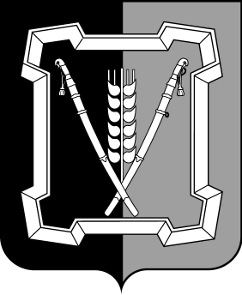 АДМИНИСТРАЦИЯ  КУРСКОГО  МУНИЦИПАЛЬНОГО  ОКРУГАСТАВРОПОЛЬСКОГО КРАЯП О С Т А Н О В Л Е Н И Е18 августа 2023 г.	ст-ца Курская	       № 914Об утверждении муниципальной программы Курского муниципального округа Ставропольского края «Развитие образования»	В соответствии со статьей 179 Бюджетного кодекса Российской Федерации, Порядком разработки, реализации и оценки эффективности муниципальных программ Курского муниципального округа Ставропольского края, утвержденным постановлением администрации Курского муниципального района Ставропольского края от 02 ноября . № 646, Методическими указаниями по разработке и реализации муниципальных программ Курского муниципального округа Ставропольского края, утвержденными постановлением администрации Курского муниципального района Ставропольского края от 05 ноября . № 654, Перечнем муниципальных программ Курского муниципального округа Ставропольского края на период 2024 - 2026 годов, планируемых к разработке, утвержденным постановлением администрации Курского муниципального округа Ставропольского края от 15 ноября . № 1317, администрация Курского муниципального округа Ставропольского края ПОСТАНОВЛЯЕТ:1. Утвердить прилагаемую муниципальную программу Курского муниципального округа Ставропольского края «Развитие образования».2. Отделу по организационным и общим вопросам администрации Курского муниципального округа Ставропольского края официально обнародовать настоящее постановление на официальном  сайте администрации Курского муниципального района Ставропольского края в информационно-телекоммуникационной сети «Интернет».3. Настоящее постановление вступает в силу с 01 января .Временно исполняющий полномочия главыКурского муниципального округаСтавропольского края, первый заместитель главыадминистрации Курского муниципальногоокруга Ставропольского края                                                             П.В.БабичевМУНИЦИПАЛЬНАЯ ПРОГРАММА КУРСКОГО МУНИЦИПАЛЬНОГО ОКРУГА СТАВРОПОЛЬСКОГО КРАЯ «РАЗВИТИЕ ОБРАЗОВАНИЯ»ПАСПОРТМУНИЦИПАЛЬНОЙ  ПРОГРАММЫ КУРСКОГО МУНИЦИПАЛЬНОГО ОКРУГА СТАВРОПОЛЬСКОГО КРАЯ «РАЗВИТИЕ ОБРАЗОВАНИЯ»234Приоритеты и цели реализуемой в Курском муниципальном округе государственной политики в сфере образованияПрограмма сформирована исходя из принципов долгосрочных целей социально-экономического развития Курского муниципального округа и показателей и индикаторов их достижения в соответствии с:Федеральным законом от 29 декабря 2012 г. № 273-ФЗ «Об образовании в Российской Федерации»;Указом Президента Российской Федерации от 9 октября 2007 г. № 1351 «Об утверждении Концепции демографической политики Российской Федерации на период до 2025 года»;Указом Президента Российской Федерации от 7 мая 2012 г. № 597 «О мероприятиях по реализации государственной социальной политики»;Указом Президента Российской Федерации от 7 мая 2012 г. № 599 «О мерах по реализации государственной политики в области образования и науки»;Указом Президента Российской Федерации от 7 мая 2012 г. № 601 «Об основных направлениях совершенствования системы государственного управления»;Указом Президента Российской Федерации от 28 декабря 2012 г.           № 1688  «О  некоторых  мерах  по  реализации  государственной  политики  всфере защиты детей-сирот и детей, оставшихся без попечения родителей»;Законом Ставропольского края от 27 декабря 2019 г. № 110-кз «О Стратегии  социально-экономического  развития   Ставропольского   края   до2035 года»;Стратегией социально-экономического развития Курского муниципального района Ставропольского края до 2035 года, утвержденной решением совета Курского муниципального района Ставропольского края от 26 сентября 2019 г. № 144;иными  нормативными  правовыми  актами Ставропольского края и му-5ниципальными правовыми актами Курского муниципального округа Ставропольского края.К приоритетным направлениям реализации Программы относятся:обеспечение возможности каждому ребенку до поступления в школу освоить  программы  дошкольного  образования, внедрение новых форм дош-кольного образования (группы кратковременного пребывания, группы присмотра и ухода и др.);повышение гибкости и многообразия форм предоставления услуг образовательными учреждениями Курского муниципального округа, обеспечение формирования базовых компетенций личности (информационной, коммуникативной, самоорганизации и самообразования);обеспечение внедрения в образовательный процесс активных форм и методов обучения и воспитания, способствующих развитию у детей познавательной и социальной активности;обеспечение выявления и развития способностей детей школьного возраста с перспективой их формирования в профессиональные навыки;выявление и поддержка талантливых детей, вовлечение их в социальную практику, развитие ученического самоуправления;обеспечение в Курском муниципальном округе полноценной жизнедеятельности детей-сирот и детей, оставшихся без попечения родителей, развитие семейных форм их жизнеустройства;рост заработной платы и повышение социального статуса педагога в обществе, привлечение и закрепление молодых специалистов в сфере образования.С учетом изложенных приоритетных направлений реализации Программы целями Программы являются: создание в системе общего образования Курского муниципального округа Ставропольского края равных возможностей получения доступного и качественного воспитания, образования; создание в системе дошкольного образования Курского муниципального округа равных возможностей получения доступного и качественного воспитания;создание в системе дополнительного образования Курского муниципального округа равных возможностей получения доступного и качественного воспитания;обеспечение деятельности (оказания услуг) по оздоровлению детей;создание в Курском муниципальном округе условий для обеспечения прав и законных интересов детей, нуждающихся в особой заботе государства, интеграции их в общество.Достижение целей Программы осуществляется путем решения задач и выполнения основных мероприятий следующих подпрограмм Программы, взаимосвязанных по срокам, ресурсам и исполнителям:6подпрограмма «Развитие начального общего, основного общего и среднего общего образования» (приведена в приложении  1 к Программе);подпрограмма «Развитие дошкольного образования» (приведена в приложении 2 к Программе);подпрограмма «Организация отдыха и оздоровления детей и подростков» (приведена в приложении 3 к Программе);подпрограмма «Развитие дополнительного образования» (приведена в приложении 4 к Программе);подпрограмма «Осуществление полномочий по организации и осуществлению деятельности по опеке и попечительству несовершеннолетних» (приведена в приложении 5 к Программе);подпрограмма «Обеспечение реализации муниципальной программы Курского муниципального  округа Ставропольского края «Развитие образова-ния» и общепрограммные мероприятия» (приведена в приложении 6 к Программе).Сведения об индикаторах достижения целей Программы и показателях решения задач подпрограмм Программы и их значениях приведены в приложении 7 к Программе.Перечень основных мероприятий подпрограмм Программы приведен в приложении 8 к Программе.Объемы и источники финансового обеспечения Программы приведены в приложении 9 к Программе.Сведения о весовых коэффициентах, присвоенных целям Программы, задачам  подпрограмм  Программы,  приведены  в  приложении  10 к Программе.Начальник отдела по организационными общим вопросам администрации Курского муниципального округа Ставропольского края                                                                            Л.А.КущикПОДПРОГРАММА  «РАЗВИТИЕ НАЧАЛЬНОГО ОБЩЕГО, ОСНОВНОГО ОБЩЕГО И СРЕДНЕГО  ОБЩЕГО ОБРАЗОВАНИЯ» МУНИЦИПАЛЬНОЙ ПРОГРАММЫ КУРСКОГО МУНИЦИПАЛЬНОГО ОКРУГА СТАВРОПОЛЬСКОГО КРАЯ «РАЗВИТИЕ ОБРАЗОВАНИЯ»ПАСПОРТПОДПРОГРАММЫ «РАЗВИТИЕ НАЧАЛЬНОГО ОБЩЕГО, ОСНОВНОГО ОБЩЕГО И СРЕДНЕГО  ОБЩЕГО ОБРАЗОВАНИЯ» МУНИЦИПАЛЬНОЙ ПРОГРАММЫ КУРСКОГО МУНИЦИПАЛЬНОГО ОКРУГА СТАВРОПОЛЬСКОГО КРАЯ «РАЗВИТИЕ ОБРАЗОВАНИЯ»234567Характеристика основных мероприятий ПодпрограммыПодпрограммой предусмотрена реализация следующих основных мероприятий:1. Обеспечение предоставления бесплатного общего образования в Курском муниципальном округе. В рамках данного основного мероприятия Подпрограммы предполагается:	реализация образовательных программ начального общего, основного общего и среднего общего образования в соответствии с федеральными государственными образовательными стандартами;расходы на обеспечение деятельности (оказание услуг) общеобразовательных учреждений;приобретение учебников и учебной литературы;приобретение спортивного инвентаря и оборудования;приобретение учебно-наглядных пособий и учебного оборудования;	осуществление выплат ежемесячного денежного вознаграждения за классное руководство педагогическим работникам общеобразовательных учреждений;осуществление единовременных выплат педагогическим работникам, отнесенных к категории молодых специалистов    	Непосредственными результатами реализации данного основного мероприятия Подпрограммы станут: 	увеличение доли обучающихся, освоивших основную общеобразовательную программу и получивших документы государственного образца об освоении основных образовательных программ, в общей численности выпускников общеобразовательных учреждений, до 99,5 процентов к 2026 году;уменьшение доли выпускников общеобразовательных учреждений, не получивших аттестат о среднем общем образовании, в общей численности выпускников    общеобразовательных    учреждений,     до   0,5   процентов   к 82026 году;ежегодное  (с 2024 по 2026 год)  сохранение доли педагогических работников общеобразовательных учреждений, получивших ежемесячное денежное вознаграждение за классное руководство, в общем количестве педагогических работников общеобразовательных учреждений, на уровне 
100 процентов;Ответственным исполнителем данного основного мероприятия Подпрограммы является отдел образования.В реализации данного основного мероприятия Подпрограммы участвуют муниципальные общеобразовательные учреждения. 2. Обновление и создание инфраструктуры общеобразовательных учреждений с целью создания современных условий обучения.В рамках данного основного мероприятия Подпрограммы предполагается проведение мероприятий, предусмотренных региональным проектом «Модернизация школьных систем образования (Ставропольский край)»:Непосредственным результатом реализации данного основного мероприятия Подпрограммы станут:благоустройство 6 территорий общеобразовательных учреждений, участвующих в региональном проекте «Модернизация школьных систем образования (Ставропольский край)», в 2024-2026 годах;оснащение к 2026 году 5 общеобразовательных учреждений средствами обучения и воспитания в соответствии с перечнем средств обучения и воспитания;увеличение доли общеобразовательных учреждений, в которых проведена модернизация школьных систем образования, в общем количестве общеобразовательных учреждений Курского муниципального округа, с 13,04 процента в 2024 году до 26,09 процента в 2026 году (с нарастающим итогом);проведение капитального ремонта в 5 общеобразовательных учреждениях в 2024 - 2026 годах (с нарастающим итогом);обновление учебников и учебных пособий, не позволяющих их дальнейшее использование в образовательном процессе по причинам ветхости и дефектности, в 5 общеобразовательных учреждениях в 2024 - 2026 годах (с нарастающим итогом);проведение мероприятий по обеспечению соответствия 5 общеобразовательных учреждениях требованиям к антитеррористической защищенности в      2024 - 2026 годах (с нарастающим итогом).Ответственным исполнителем данного основного мероприятия Подпрограммы является отдел образования.В реализации данного основного мероприятия Подпрограммы участвуют муниципальные общеобразовательные учреждения. 3. Реализация регионального проекта «Современная школа».В рамках данного основного мероприятия Подпрограммы предполагается   проведение   мероприятий,  предусмотренных  федеральным   проектом 9«Современная  школа» национального проекта «Образование», паспорт кото-рого утвержден президиумом Совета при Президенте Российской Федерации по стратегическому развитию и национальным проектам (протокол от 3 сентября 2018 г. № 10) (далее - национальный проект «Образование»), в том числе создание и обеспечение функционирования центров образования естественно-научной и технологической направленностей в общеобразовательных учреждениях.Непосредственным результатом реализации данного основного мероприятия Подпрограммы станут:увеличение количества общеобразовательных учреждений, обновивших материально-техническую базу для реализации основных и дополнительных общеобразовательных программ цифрового, естественнонаучного и гуманитарного профилей, с 7 в 2022 году до 12 в 2026 году;увеличение численности обучающихся, охваченных основными и дополнительными общеобразовательными программами цифрового, естественнонаучного и гуманитарного профилей, с 1566 человек в 2022 году до 2936 человека в 2026 году;создание и функционирование 12 центров образования естественно-научной и технологической направленностей на базе общеобразовательных учреждений Курского муниципального округа в 2024 - 2026 годах;увеличение доли педагогических работников общеобразовательных учреждений, прошедших повышение квалификации, в том числе в центрах непрерывного повышения профессионального мастерства, в общем количестве педагогических работников общеобразовательных учреждений Курского муниципального округа с 9 процентов в 2024 году до 40 процентов в 2026 году;увеличение количества размещенных информационных материалов, направленных на освещение в средствах массовой информации результатов, ключевых событий и мероприятий регионального проекта «Современная школа», с 13 единиц в 2024 году до 27 единиц в 2026 году.Ответственным исполнителем данного основного мероприятия Подпрограммы является отдел образования.В реализации данного основного мероприятия Подпрограммы участвуют муниципальные общеобразовательные учреждения. 4. Обеспечение горячим питанием обучающихся 1 - 4 классов общеобразовательных учреждений.В рамках данного основного мероприятия предполагается ежегодное получение обучающимися 1 - 4 классов общеобразовательного учреждения бесплатного горячего питания.Непосредственным результатом реализации данного основного мероприятия  Подпрограммы  станет  ежегодное  (с 2024 по 2026 год)  сохранение доли обучающихся, получающих начальное общее образование в общеобразовательных  учреждениях,  получающих  бесплатное  горячее  питание, в об-10щей численности обучающихся, получающих начальное общее образование в общеобразовательных учреждениях Курского муниципального округа, на уровне 100 процентов.Ответственным исполнителем данного основного мероприятия Подпрограммы является отдел образования.В реализации данного основного мероприятия Подпрограммы участвуют общеобразовательные учреждения.5. Реализация рРегионального проекта «Патриотическое воспитание граждан Российской Федерации».    В рамках данного основного мероприятия Подпрограммы предполагается проведение мероприятий в рамках федерального проекта «Патриотическое воспитание граждан Российской Федерации» национального проекта «Образование», направленных на:реализацию комплекса мер, направленных на развитие системы гражданского и патриотического воспитания обучающихся общеобразовательных учреждений;проведение мероприятий по обеспечению деятельности советников директора по воспитанию и взаимодействию с детскими общественными объединениями в общеобразовательных учреждениях.Непосредственными результатами реализации данного основного мероприятия Подпрограммы станет увеличение доли граждан в возрасте от 5 до 35 лет, непосредственно вовлеченных в реализацию мероприятий регионального проекта «Патриотическое воспитание (Ставропольский край)», с 13 процентов в 2024 году до 19 процентов в 2026 году.Ответственным исполнителем данного основного мероприятия Подпрограммы является отдел образования.В реализации данного основного мероприятия Подпрограммы участвуют общеобразовательные учреждения.ПОДПРОГРАММА «РАЗВИТИЕ ДОШКОЛЬНОГО  ОБРАЗОВАНИЯ»  МУНИЦИПАЛЬНОЙ ПРОГРАММЫ КУРСКОГО МУНИЦИПАЛЬНОГО ОКРУГА СТАВРОПОЛЬСКОГО КРАЯ «РАЗВИТИЕ ОБРАЗОВАНИЯ»ПАСПОРТПОДПРОГРАММЫ «РАЗВИТИЕ ДОШКОЛЬНОГО  ОБРАЗОВАНИЯ»  МУНИЦИПАЛЬНОЙ ПРОГРАММЫ КУРСКОГО МУНИЦИПАЛЬНОГО ОКРУГА СТАВРОПОЛЬСКОГО КРАЯ «РАЗВИТИЕ ОБРАЗОВАНИЯ»2Характеристика основных мероприятий ПодпрограммыПодпрограммой  предусмотрена  реализация  следующих основных ме- роприятий:31. Обеспечение предоставления бесплатного дошкольного образования.В рамках данного основного мероприятия Подпрограммы предполагается:реализация образовательных программ дошкольного образования в соответствии с федеральным государственным образовательным стандартом;обеспечение деятельности дошкольных учреждений.Непосредственным результатом реализации данного основного мероприятия Подпрограммы станут:увеличение доли детей в возрасте от 1,5 года до 7 лет, охваченных различными формами дошкольного образования, в общей численности детей дошкольного возраста в Курском муниципальном округе до 45,6 процентов в 2026 году;капитальный ремонт 3 зданий муниципальных дошкольных учреждений Курского муниципального округа в 2025 - 2026 годах;Ответственным исполнителем данного основного мероприятия Подпрограммы является отдел образования.В реализации данного основного мероприятия Подпрограммы участвуют муниципальные дошкольные образовательные учреждения.2. Реализация регионального проекта «Содействие занятости».В рамках данного основного мероприятия Подпрограммы предполагается:проведение мероприятий, направленных на создание условий для раннего развития детей в возрасте до 3 лет, предусмотренных в рамках федерального проекта «Содействие занятости» национального проекта «Демография», паспорт которого утвержден президиумом Совета при Президенте Российской Федерации по стратегическому развитию и национальным проектам (протокол от 24 декабря 2018 г. № 16).Непосредственными результатами реализации данного основного мероприятия Подпрограммы станет увеличение количества дополнительных мест, созданных с целью обеспечения дошкольным образованием детей в 2024 году, в возрасте от 1,5 до 3 лет на 60 мест до 2025 года.Ответственным исполнителем данного основного мероприятия Подпрограммы является отдел образования.В реализации данного основного мероприятия Подпрограммы        участвуют муниципальные дошкольные образовательные учреждения.ПОДПРОГРАММА  «ОРГАНИЗАЦИЯ ОТДЫХА И  ОЗДОРОВЛЕНИЯ ДЕТЕЙ  И ПОДРОСТКОВ» МУНИЦИПАЛЬНОЙ ПРОГРАММЫ КУРСКОГО МУНИЦИПАЛЬНОГО ОКРУГА СТАВРОПОЛЬСКОГО КРАЯ «РАЗВИТИЕ ОБРАЗОВАНИЯ»ПАСПОРТПОДПРОГРАММЫ  «ОРГАНИЗАЦИЯ ОТДЫХА И  ОЗДОРОВЛЕНИЯ ДЕТЕЙ  И ПОДРОСТКОВ» МУНИЦИПАЛЬНОЙ ПРОГРАММЫ КУРСКОГО МУНИЦИПАЛЬНОГО ОКРУГА СТАВРОПОЛЬСКОГО КРАЯ «РАЗВИТИЕ ОБРАЗОВАНИЯ»2Характеристика основного мероприятия ПодпрограммыПодпрограммой предусмотрена реализация следующего основного мероприятия Подпрограммы «Организация полноценного отдыха, оздоровления, занятости школьников в летний период».В рамках данного основного мероприятия Подпрограммы предполагается обеспечить деятельность МКУ ДОО «ДООЦ «Звездный» по оздоровлению детей Курского муниципального округа Ставропольского края.Непосредственным результатом реализации данного основного мероприятия Подпрограммы станет увеличение количества детей и подростков (всех категорий), охваченных организованными формами отдыха и оздоровления в каникулярное время, с 1808 человек в 2024 году до 1810 человек в 2026 году. Ответственным исполнителем данного основного мероприятия Подпрограммы является отдел образования.В реализации данного основного мероприятия Подпрограммы участвует МКУ ДОО «ДООЦ «Звездный».ПОДПРОГРАММА«РАЗВИТИЕ ДОПОЛНИТЕЛЬНОГО ОБРАЗОВАНИЯ»МУНИЦИПАЛЬНОЙ ПРОГРАММЫ КУРСКОГО МУНИЦИПАЛЬНОГО ОКРУГА  СТАВРОПОЛЬСКОГО КРАЯ «РАЗВИТИЕ ОБРАЗОВАНИЯ»ПАСПОРТПОДПРОГРАММЫ «РАЗВИТИЕ ДОПОЛНИТЕЛЬНОГО ОБРАЗОВАНИЯ»МУНИЦИПАЛЬНОЙ ПРОГРАММЫ КУРСКОГО МУНИЦИПАЛЬНОГО ОКРУГА  СТАВРОПОЛЬСКОГО КРАЯ «РАЗВИТИЕ ОБРАЗОВАНИЯ»2Характеристика основных мероприятий ПодпрограммыПодпрограммой предусмотрена реализация следующих основных мероприятий:1. Обеспечение предоставления бесплатного дополнительного образования для детей.В рамках данного основного мероприятия Подпрограммы предполагается обеспечение доступности и повышение качества  дополнительного образования детей в Курском муниципальном округе. Непосредственным результатом реализации данного основного мероприятия  Подпрограммы  станет  увеличение  доли детей в возрасте от 5 до 18 лет, охваченных дополнительным образованием, в общем количестве детей в возрасте от 5 до 18 лет с 74 процентов в 2024 году до 75,5 процентов в 2026 год.Ответственным исполнителем данного основного мероприятия Подпрограммы является отдел образования.3В реализации данного основного мероприятия Подпрограммы участвуют муниципальное бюджетное учреждение дополнительного образования «Центр дополнительного образования для детей», муниципальное казенное учреждение дополнительного образования «Спортивная школа».2. Обеспечение функционирования системы персонифицированного финансирования дополнительного образования детей.В рамках данного основного мероприятия Подпрограммы предполагается внедрение и обеспечение функционирования системы персонифицированного  финансирования дополнительного образования детей, подразумевающей предоставление детям сертификатов дополнительного образования с возможностью использования в рамках системы персонифицированного финансирования дополнительного образования детей.Непосредственным результатом реализации данного основного мероприятия Подпрограммы станет увеличение доли детей, охваченных системой персонифицированного финансирования дополнительного образования детей с 25,4 процентов в 2024 году до 25,6 процентов в 2026 году.Ответственным исполнителем данного основного мероприятия Подпрограммы является отдел образования.В реализации данного основного мероприятия Подпрограммы участвует муниципальное бюджетное учреждение дополнительного образования «Центр дополнительного образования для детей».ПОДПРОГРАММА  «ОСУЩЕСТВЛЕНИЕ ПОЛНОМОЧИЙ ПО ОРГАНИЗАЦИИ И ОСУЩЕСТВЛЕНИЮ ДЕЯТЕЛЬНОСТИ ПО ОПЕКЕ И ПОПЕЧИТЕЛЬСТВУ НЕСОВЕРШЕННОЛЕТНИХ ГРАЖДАН»  МУНИЦИПАЛЬНОЙ ПРОГРАММЫ КУРСКОГО МУНИЦИПАЛЬНОГО ОКРУГА  СТАВРОПОЛЬСКОГО КРАЯ «РАЗВИТИЕ ОБРАЗОВАНИЯ»ПАСПОРТПОДПРОГРАММЫ «ОСУЩЕСТВЛЕНИЕ ПОЛНОМОЧИЙ ПО ОРГАНИЗАЦИИ И ОСУЩЕСТВЛЕНИЮ ДЕЯТЕЛЬНОСТИ ПО ОПЕКЕ  И ПОПЕЧИТЕЛЬСТВУ НЕСОВЕРШЕННОЛЕТНИХ ГРАЖДАН» МУНИЦИПАЛЬНОЙ ПРОГРАММЫ КУРСКОГО МУНИЦИПАЛЬНОГО ОКРУГА  СТАВРОПОЛЬСКОГО КРАЯ  «РАЗВИТИЕ ОБРАЗОВАНИЯ»2Характеристика основного мероприятия ПодпрограммыПодпрограммой предусмотрено реализация следующего основного мероприятия Подпрограммы «Реализация полномочий по организации и осуществлению  деятельности по опеке и попечительству несовершеннолетних граждан».В рамках данного основного мероприятия Подпрограммы предполагается: предоставление выплат денежных средств на содержание ребенка опекуну (попечителю) в Курском муниципальном округе;предоставление выплат на содержание детей-сирот и детей, оставшихся без попечения родителей, в приемных семьях, а также на вознаграждение, причитающееся приемным родителям;предоставление выплат единовременных пособий усыновителям.Непосредственным результатом реализации данного основного мероприятия Подпрограммы станет увеличение доли детей-сирот и детей, оставшихся без попечения родителей, переданных на воспитание в семьи граждан Российской Федерации, постоянно проживающих на территории Российской Федерации, в общей численности детей-сирот и детей, оставшихся без попечения родителей, в Курском муниципальном округе с 80,4 процентов в 2024 году до 80,8 процентов в 2026 году. Ответственным исполнителем данного основного мероприятия Подпрограммы является отдел образования.3В реализации данного основного мероприятия Подпрограммы участвуют образовательный учреждения Курского муниципального округа Ставропольского края.ПОДПРОГРАММА  «ОБЕСПЕЧЕНИЕ РЕАЛИЗАЦИИ МУНИЦИПАЛЬНОЙ ПРОГРАММЫ КУРСКОГО МУНИЦИПАЛЬНОГО ОКРУГА СТАВРОПОЛЬСКОГО КРАЯ «РАЗВИТИЕ ОБРАЗОВАНИЯ» И ОБЩЕПРОГРАММНЫЕ МЕРОПРИЯТИЯ» МУНИЦИПАЛЬНОЙ ПРОГРАММЫ КУРСКОГО МУНИЦИПАЛЬНОГО ОКРУГА СТАРОПОЛЬСКОГО КРАЯ «РАЗВИТИЕ ОБРАЗОВАНИЯ»Сферой реализации Подпрограммы «Обеспечение реализации муниципальной программы Курского муниципального округа Ставропольского края «Развитие образования» и общепрограммные мероприятия» муниципальной программы Курского муниципального округа Ставропольского края «Развитие образования» (далее соответственно - Подпрограмма, Программа) является управленческая и организационная деятельность отдела образования администрации Курского муниципального округа Ставропольского края (далее - отдел образования) в рамках реализации Программы.Управление реализацией Подпрограммы осуществляется отделом образования в рамках функций, определенных Положением об отделе образования, утвержденным решением Совета Курского муниципального округа Ставропольского края «Об учреждении отдела образования администрации Курского муниципального округа Ставропольского края» от 20 ноября 
2020 г. № 57.Объем финансового обеспечения Подпрограммы составит 217369,02 тыс. рублей, в том числе по источникам финансового обеспечения: бюджет Курского муниципального округа Ставропольского края составит 217369,02 тыс. рублей, в том числе по годам:в 2024 году - 71156,30 тыс. рублей;в 2025 году - 73106,36 тыс. рублей;в 2026 году - 73106,36 тыс. рублей.	Подпрограммой предусматривается реализация следующих основных мероприятий:	расходы на выплату персоналу;	закупки товаров, работ и услуг для обеспечения муниципальных нужд;	уплата налогов, сборов и иных платежей.	Ответственным исполнителем Подпрограммы является отдел образования.СВЕДЕНИЯоб индикаторах достижения целей муниципальной программы Курского муниципального округа Ставропольскогокрая «Развитие образования» <*> и показателях решения задач подпрограмм Программы и их значениях_ _ _ _ _ _ _ _ _ _ _ _ _ _<*> Далее в настоящем Приложении используется сокращение - Программа23345ПЕРЕЧЕНЬосновных мероприятий подпрограмм муниципальной программы Курского муниципального округа Ставропольского края «Развитие образования» <*> _ _ _ _ _ _ _ _ _ _ _ _ _ _<*> Далее в настоящем Приложении используется сокращение - Программа23456789101112131314Объемы и источникифинансового обеспечения муниципальной программы Курского муниципального округаСтавропольского края «Развитие образования» <*>_ _ _ _ _ _ _ _ _ _ _ _ _ _<*> Далее в настоящем Приложении используется сокращение - Программа2345678910СВЕДЕНИЯо весовых коэффициентах, присвоенных целям программы Курского муниципального округаСтавропольского края «развитие образования» <*>, задачам подпрограмм программы_ _ _ _ _ _ _ _ _ _ _ _ _ _<*> Далее в настоящем Приложении используется сокращение - Программа2УТВЕРЖДЕНАпостановлением администрацииКурского муниципального округаСтавропольского краяот 18 августа 2023 г. № 914Наименование  Программымуниципальная программа Курского муниципального округа Ставропольского края «Развитие образования» (далее - Программа)Ответственный исполнитель  Программыотдел образования администрации Курского муниципального округа Ставропольского края (да-       лее - отдел образования) Соисполнители Программыадминистрация Курского муниципального округа Ставропольского краямуниципальное казенное учреждение «Центр по обслуживанию образовательных учреждений»; муниципальное казенное учреждение «Централизованная бухгалтерия»Участники Программымуниципальные общеобразовательные учреждения Курского муниципального округа Ставропольского края (далее - общеобразовательные учреждения); муниципальные дошкольные образовательные учреждения Курского муниципального округа Ставропольского края (далее - дошкольные учреждения); муниципальные учреждения дополнительного образования Курского муниципального округа Ставропольского края (далее - учреждения дополнительного образования);Подпрограммы Программыподпрограмма «Развитие начального общего, основного общего и среднего общего образования»;подпрограмма «Развитие дошкольного образования»;подпрограмма «Организация отдыха и оздоровления детей и подростков»;подпрограмма «Развитие дополнительного образования»; подпрограмма «Осуществление полномочий по организации и осуществлению деятельности по опеке и попечительству несовершеннолетних граждан»;подпрограмма «Обеспечение реализации муниципальной  программы  Курского  муниципального округа Ставропольского края «Развитие образования» и общепрограммные мероприятия»Цели Программы создание в системе общего образования Курского муниципального округа Ставропольского края (далее - Курский муниципальный округ) равных возможностей получения доступного и качественного воспитания, образования; создание в системе дошкольного образования Курского муниципального округа равных возможностей получения доступного и качественного воспитания;создание в системе дополнительного образования Курского муниципального округа равных возможностей получения доступного и качественного воспитания;обеспечение деятельности (оказания услуг) по оздоровлению детей;создание в Курском муниципальном округе условий для обеспечения прав и законных интересов детей, нуждающихся в особой заботе государства, интеграции их в общество Индикаторы достижения целей Программыдоля обучающихся по федеральным государственным образовательным стандартам общего образования в общей численности обучающихся, осваивающих образовательные программы общего образования в Курском муниципальном округе;доля детей в возрасте от 1,5 до 7 лет, охваченных различными формами дошкольного образования, в общей численности детей дошкольного возраста в Курском муниципальном округе;уровень удовлетворенности населения Курского муниципального округа организованными формами отдыха и оздоровления детей;уровень удовлетворенности населения Курского муниципального округа Ставропольского края качеством дополнительного образования;доля детей-сирот и детей, оставшихся без попечения родителей, в общей численности детей в Курском муниципальном округеСроки реализации Программы2024 - 2026 годыОбъемы и источники финансового обеспечения Программыобъем финансового обеспечения  Программы составит 2885150,83 тыс. рублей, в том числе по источникам финансового обеспечения:бюджет Курского муниципального округа Ставропольского края - 1076155,67 тыс. рублей, в том числе по годам:в 2024 году - 354423,51 тыс. рублей;в 2025 году - 360866,08 тыс. рублей;в 2026 году - 360866,08 тыс. рублей;бюджет Ставропольского края  - 1439125,26 тыс.  рублей,  в том числе по годам:в 2024 году - 477802,20 тыс. рублей;в 2025 году - 480661,53 тыс. рублей;в 2026 году - 480661,53 тыс. рублей;федеральный бюджет - 369869,90 тыс.  рублей,  в том числе по годам:в 2024 году - 123729,48 тыс. рублей;в 2025 году - 123070,21 тыс. рублей;в 2026 году - 123070,21 тыс. рублейОжидаемые конечные результаты реализации Программыувеличение доли обучающихся по федеральным государственным образовательным стандартам общего образования в общей численности обучающихся, осваивающих образовательные программы общего образования в Курском муниципальном округе, с 20 процентов в 2024 году до 100 процентов в 2026 году;увеличение доли детей в возрасте от 1,5 до 7 лет, охваченных различными формами дошкольного образования, в общей численности детей дошкольного возраста в Курском муниципальном округе до 45,9 процентов к 2026 году;увеличение уровня удовлетворенности населения Курского муниципального округа организованными формами отдыха и оздоровления детей с 86 процентов в 2024 году до 87 процентов в 2026 году;увеличение уровня удовлетворенности населения Курского муниципального округа Ставропольского края качеством дополнительного образования до 90 процентов к 2026 году;уменьшение доли детей-сирот и детей, оставшихся без попечения родителей, в общей численности детей в Курском муниципальном округе с 80,4 процента в 2024 году до 80,8 процентов в 2026 годуПриложение 1к муниципальной программе Курского муниципального округа Ставропольского края «Развитие образования»Наименование  Подпрограммыподпрограмма «Развитие начального общего, основного общего и среднего общего образования»  муниципальной программы Курского муниципального округа Ставропольского края «Развитие образования» (далее соответственно - Подпрограмма, Программа)Ответственный            исполнитель Подпрограммы отдел образования администрации Курского муниципального округа Ставропольского края (далее - отдел образования)Соисполнители  Подпрограммыадминистрация Курского муниципального округа Ставропольского краямуниципальное казенное учреждение «Центр по обслуживанию образовательных учреждений»; муниципальное казенное учреждение «Централизованная бухгалтерия»Участники Подпрограммы муниципальные общеобразовательные учреждения Курского муниципального округа Ставропольского края (далее - общеобразовательные учреждения)Задачи Подпрограммы       обеспечение доступности и повышение качества общего образования детей в Курском муниципальном округе;развитие материально-технической базы общеобразовательных учреждений для создания условий обеспечивающих  комфортность  и  безопасность  при осуществлении образовательного процессаПоказатели решения задач доля  обучающихся,  освоивших основную общеобра-Подпрограммы   зовательную программу и получивших документы государственного образца об освоении основных образовательных программ, в общей численности выпускников  общеобразовательных учреждений;доли выпускников общеобразовательных учреждений, не получивших аттестат о среднем общем образовании, в общей численности выпускников общеобразовательных учреждений;доля педагогических работников общеобразовательных учреждений, получивших ежемесячное денежное вознаграждение за классное руководство, в общем количестве педагогических работников общеобразовательных учреждений Курского муниципального округа;количество благоустроенных территорий муниципальных общеобразовательных учреждений, участвующих в региональном проекте «Модернизация школьных систем образования (Ставропольский край)»;доля обучающихся, получающих начальное общее образование в общеобразовательных учреждениях, получающих бесплатное горячее питание, в общей численности обучающихся, получающих начальное общее образование в общеобразовательных учреждениях Курского муниципального округа;количество общеобразовательных учреждений, оснащенных средствами обучения и воспитания в соответствии с перечнем средств обучения и воспитания, соответствующих современным условиям обучения, необходимых при оснащении общеобразовательных организаций в целях реализации мероприятий государственной программы Российской Федерации «Развитие образования», направленных на содействие созданию (создание) в субъектах Российской Федерации новых (дополнительных) мест в общеобразовательных организациях, модернизацию инфраструктуры общего образования, школьных систем образования, утвержденным приказом Министерства просвещения Российской Федерации от 6 сентября 2022 г.       № 804 (далее - перечень средств обучения и воспитания);количество общеобразовательных учреждений, обновивших материально-техническую базу для реализации  основных  и дополнительных общеобразователь-ных программ цифрового, естественно-научного и гу-манитарного профилей;численность обучающихся, охваченных основными и дополнительными общеобразовательными программами цифрового, естественно-научного и гуманитарного профилей;количество центров образования естественно-научной и технологической направленностей, созданных и функционирующих на базе общеобразовательных учреждений;доля педагогических работников общеобразовательных учреждений, прошедших повышение квалификации, в том числе в центрах непрерывного повышения профессионального мастерства, в общем количестве педагогических работников общеобразовательных учреждений;количество размещенных информационных материалов, направленных на освещение в средствах массовой информации результатов, ключевых событий и мероприятий регионального проекта «Современная школа»;доля общеобразовательных учреждений, в которых проведена модернизация школьных систем образования, в общем количестве общеобразовательных учреждений (с нарастающим итогом);количество общеобразовательных учреждений, в которых проведен капитальный ремонт (с нарастающим итогом);количество общеобразовательных учреждений, в которых обновлены учебники и учебные пособия, не позволяющие их дальнейшее использование в образовательном процессе по причинам ветхости и дефектности (с нарастающим итогом);количество общеобразовательных учреждений, в которых проведены мероприятия по обеспечению соответствия требованиям к антитеррористической защищенности объектов (территорий) Министерства просвещения Российской Федерации и объектов (территорий), относящихся к сфере деятельности Министерства просвещения Российской Федерации, утвержденных постановлением Правительства Российской Федерации от 2 августа 2019 г. № 1006 (далее - требо-ваниям к антитеррористической защищенности) (с на-растающим итогом), в том числе количество общеобразовательных учреждений, в которых проведены мероприятий по обеспечению соответствия требованиям к антитеррористической защищенности (с нарастающим итогом); доля детей, обучающихся по образовательным программам начального общего образования в общеобразовательных организациях края, которым приобретены новогодние подарки, в общем количестве детей, обучающихся по образовательным программам начального общего образования в общеобразовательных учреждениях;доля обучающихся общеобразовательных учреждений, задействованных в мероприятиях патриотической направленности, в общей численности обучающихся общеобразовательных учрежденийдоля граждан в возрасте от 5 до 35 лет, непосредственно вовлеченных в реализацию мероприятий регионального проекта «Патриотическое воспитание (Ставропольский край)»Сроки реализации Подпрограммы2024 - 2026 годыОбъемы и источники финансового обеспечения Подпрограммы                    объем финансового обеспечения Подпрограммы составит 1844249,63   тыс. руб.,  в том числе по источникам финансового обеспечения:бюджет  Курского  муниципального округа Ставропольского края - 407206,67 тыс. рублей, в том числе по годам:в 2024 году - 135708,85 тыс. рублей;в 2025 году - 135748,91 тыс. рублей; в 2026 году - 135748,91 тыс. рублейбюджет Ставропольского  края - 1067173,06 тыс.  рублей, в том числе по годам:в 2024 году - 354135,46 тыс. рублей; в 2025 году - 356518,80 тыс. рублей;в 2026 году - 356518,80 тыс. рублей;федеральный бюджет - 369869,90 тыс. рублей, в том числе по годам:в 2024 году - 123729,48 тыс. рублей;в 2025 году - 123070,21 тыс. рублей;в 2026 году - 123070,21 тыс. рублей;Ожидаемые конечные результаты реализации Подпрограммыувеличение доли обучающихся, освоивших основную общеобразовательную  программу  и  получивших до-кументы  государственного  образца  об освоении  ос-новных образовательных программ, в общей численности выпускников общеобразовательных учреждений, до 99,5 процентов к 2026 году;уменьшение доли выпускников общеобразовательных учреждений, не получивших аттестат о среднем общем образовании, в общей численности выпускников общеобразовательных учреждений,  до 0,5 процентов к 2026 году;ежегодное (с 2024 по 2026 год) сохранение доли педагогических работников общеобразовательных учреждений, получивших ежемесячное денежное вознаграждение за классное руководство, в общем количестве педагогических работников общеобразовательных учреждений, на уровне 100 процентов;благоустройство 6 территорий общеобразовательных учреждений, участвующих в региональном проекте «Модернизация школьных систем образования (Ставропольский край)», в 2024-2026 годах;ежегодное (с 2024 по 2026 год) сохранение доли обучающихся, получающих начальное общее образование в общеобразовательных учреждениях, получающих бесплатное горячее питание, в общей численности обучающихся, получающих начальное общее образование в общеобразовательных учреждениях Курского муниципального округа, на уровне 100 процентов;оснащение к 2026 году 5 общеобразовательных учреждений средствами обучения и воспитания в соответствии с перечнем средств обучения и воспитания;увеличение количества общеобразовательных учреждений, обновивших материально-техническую базу для реализации основных и дополнительных общеобразовательных программ цифрового, естественнонаучного и гуманитарного профилей, с 7 в 2022 году до 12 в 2026 году;увеличение численности обучающихся, охваченных основными и дополнительными общеобразовательными программами цифрового, естественнонаучного и гуманитарного профилей, с 1566 человек в 2022 году до 2936 человека в 2026 году;создание  и  функционирование  12 центров образова-ния естественно-научной  и  технологической направ-ленностей на базе общеобразовательных учреждений Курского муниципального округа в 2024 - 2026 годах;увеличение доли педагогических работников общеобразовательных учреждений, прошедших повышение квалификации, в том числе в центрах непрерывного повышения профессионального мастерства, в общем количестве педагогических работников общеобразовательных учреждений Курского муниципального округа с 9 процентов в 2024 году до 40 процентов в 2026 году;увеличение количества размещенных информационных материалов, направленных на освещение в средствах массовой информации результатов, ключевых событий и мероприятий регионального проекта «Современная школа», с 13 единиц в 2024 году до 27 единицы в 2026 году;увеличение доли общеобразовательных учреждений, в которых проведена модернизация школьных систем образования, в общем количестве общеобразовательных учреждений Курского муниципального округа, с 13,04 процентов в 2024 году до 26,09 процентов в 2026 году (с нарастающим итогом);проведение капитального ремонта в 5 общеобразовательных учреждениях в 2024 - 2026 годах (с нарастающим итогом);обновление учебников и учебных пособий, не позволяющих их дальнейшее использование в образовательном процессе по причинам ветхости и дефектности, в 5 общеобразовательных учреждениях в 
2024 - 2026 годах (с нарастающим итогом);проведение мероприятий по обеспечению соответствия 5 общеобразовательных учреждениях требованиям к антитеррористической защищенности в      2024 - 2026 годах (с нарастающим итогом);ежегодное (с 2024 по 2026 год) сохранение доли детей, обучающихся по образовательным программам начального общего образования в общеобразовательных учреждениях, которым приобретены новогодние подарки, в общем количестве детей, обучающихся по образовательным программам начального общего образования в общеобразовательных учреждениях, на уровне 100 процентов;увеличение доли обучающихся общеобразовательных организаций края, задействованных в мероприятиях патриотической направленности, в общей численности обучающихся общеобразовательных учреждений с 81 процента в 2022 году до 95 процентов в 2026 году;увеличение доли граждан в возрасте от 5 до 35 лет, непосредственно вовлеченных в реализацию мероприятий регионального проекта «Патриотическое воспитание (Ставропольский край)», с 13 процентов в 2024 году до 19 процента в 2026 году;Приложение 2к муниципальной программе Курского  муниципального округа Ставропольского края «Развитие образования»Наименование Подпрограммыподпрограмма «Развитие дошкольного образования» муниципальной программы Курского муниципального округа Ставропольского края «Развитие образования»  (далее соответственно - Подпрограмма, Программа)Ответственный исполнитель Подпрограммыотдел образования администрации Курского муниципального округа Ставропольского края (далее - отдел образования)Соисполнители Подпрограммыадминистрация Курского муниципального округа Ставропольского краямуниципальное казенное учреждение «Центр по обслуживанию образовательных учреждений»; муниципальное казенное учреждение «Централизованная бухгалтерия»Участники Подпрограммымуниципальные дошкольные образовательные учреждения Курского муниципального округа Ставропольского края (далее - дошкольные учреждения)Задачи Подпрограммыобеспечение доступности и повышение качества дошкольного образования детей в Курском муниципальном округе;создание условий для воспитания гармонично развитой личности гражданина, патриота;обновление и создание инфраструктуры дошкольных образовательных учреждений с целью создания современных условий обученияПоказатели         решения       задач Подпрограммыдоля детей в возрасте от 1,5 года до 7 лет, охваченных различными формами дошкольного образования, в общей численности детей дошкольного возраста в Курском муниципальном округе;количество отремонтированных зданий и сооружений муниципальных дошкольных образовательных учреждений в Курском муниципальном округе;количество дополнительных мест, созданных с целью обеспечения дошкольным образованием детей в возрасте от 1,5 до 3 летСроки реализации Подпрограммы2024 - 2026 годыОбъемы и источники финансового обеспечения Подпрограммыобъем финансового обеспечения Подпрограммы составит 686475,13 тыс. рублей,  в том числе по источникам финансового обеспечения:бюджет Курского муниципального округа Ставропольского края - 358855,27 тыс. рублей,  в том числе по годам: в 2024 году - 116665,59 тыс. рублей;в 2025 году - 121094,84 тыс. рублей;в 2026 году - 121094,84 тыс. рублейбюджет Ставропольского края - 327619,86 тыс. рублей,  в том числе по годам: в 2024 году - 109091,10 тыс. рублей;в 2025 году - 109264,38 тыс. рублей;в 2026 году - 109264,38 тыс. рублей;Ожидаемые конечные результаты реализации Подпрограммыувеличение доли детей в возрасте от 1,5 года до 7 лет, охваченных различными формами дошкольного образования, в общей численности детей дошкольного возраста в Курском муниципальном округе до 45,9 процента в 2026 году;капитальный ремонт 3 зданий муниципальных дошкольных учреждений Курского муниципального округа в 2025 - 2026 годах;увеличение количества дополнительных мест, созданных с целью обеспечения дошкольным образованием детей в 2024 году, в возрасте от 1,5 до 3 лет на 60 мест до 2025 годаПриложение 3к муниципальной программе Курского муниципального округа Ставропольского края «Развитие образования»Наименование Подпрограммыподпрограмма «Организация отдыха и оздоровления детей и подростков» муниципальной программы Курского муниципального округа Ставропольского края «Развитие образования (далее соответствен-     но - Подпрограмма, Программа)Ответственный исполнитель Подпрограммыотдел образования администрации Курского муниципального округа Ставропольского края (далее - отдел образования)Соисполнители Подпрограммыадминистрация Курского муниципального округа Ставропольского краямуниципальное казенное учреждение «Центр по обслуживанию образовательных учреждений»; муниципальное казенное учреждение «Централизованная бухгалтерия»Участники Подпрограммымуниципальное казенное учреждение дополнительного образования «Детский оздоровительно-образо-вательный центр «Звездный» (далее - МКУ ДОО «ДООЦ «Звездный»)Задача  Подпрограммы   создание современных условий для организации отдыха детей и их оздоровления в одном учреждении отдыха детей и их оздоровления стационарного типаПоказатель решения задачи Подпрограммычисло детей и подростков (всех категорий), охваченных организованными формами отдыха и оздоровления в каникулярное времяСроки реализации Подпрограммы2024 - 2026 годыОбъемы и источники финансового объем финансового обеспечения Подпрограммы сообеспечения Подпрограммыставит  34748,47  тыс. рублей,  в  том  числе по источ-никам финансового обеспечения:бюджет Курского муниципального округа Ставропольского края - 19978,42 тыс. рублей, в том числе по годам: в 2024 году - 6644,14 тыс. рублей;в 2025 году - 6667,14 тыс. рублей;в 2026 году - 6667,14 тыс. рублейбюджет Ставропольского края - 14770,05 тыс. рублей, в том числе по годам:в 2024 году - 4923,35 тыс. рублей;в 2025 году - 4923,35 тыс. рублей;в 2026 году - 4923,35 тыс. рублейОжидаемый конечный результат реализации Подпрограммыувеличение количества детей и подростков (всех категорий), охваченных организованными формами отдыха и оздоровления в каникулярное время, с 1808 человек в 2024 году до 1810 человек в 2026 годуПриложение 4к муниципальной программе Курского муниципального округа Ставропольского края «Развитие образования»Наименование Подпрограммыподпрограмма «Развитие дополнительного образования» муниципальной программы Курского муниципального округа Ставропольского края «Развитее образования» (далее соответственно - Подпрограмма, Программа)Ответственный исполнитель Подпрограммыотдел образования администрации Курского муниципального округа Ставропольского края (далее - отдел образования)Соисполнители Подпрограммыадминистрация Курского муниципального округа Ставропольского краямуниципальное казенное учреждение «Центр по обслуживанию образовательных учреждений»; муниципальное казенное учреждение «Централизованная бухгалтерия»Участники Подпрограммымуниципальное бюджетное учреждение дополнительного образования «Центр дополнительного образования для детей; муниципальное казенное учреждение дополнительного образования «Спортивная школа»;Задачи Подпрограммыобеспечение доступности и повышение качества  дополнительного образования детей в Курском муниципальном округе;обновление и создание инфраструктуры в учреждениях дополнительного образования с целью создания современных условий обученияПоказатели         решения       задач Подпрограммыдоля детей в возрасте от 5 до 18 лет, охваченных дополнительным образованием, в общем количестве детей от 5 до 18 лет;доля детей, охваченных системой персонифицированного финансирования дополнительного образования детейСроки реализации Подпрограммы2024 - 2026 годыОбъемы и источники финансового обеспечения Подпрограммыобъем финансового обеспечения Подпрограммы составит 75519,91 тыс. рублей, в том числе по источникам финансового обеспечения:бюджет Курского муниципального округа Ставропольского края - 72746,29 тыс. рублей, в том числе по годам:в 2024 году - 24248,63 тыс. рублей;в 2025 году - 24248,83 тыс. рублей;в 2026 году - 24248,83 тыс. рублейбюджет Ставропольского края - 2773,62 тыс. рублей, в том числе по годам:в 2024 году - 889,16 тыс. рублей;в 2025 году - 942,23 тыс. рублей;в 2026 году - 942,23 тыс. рублейОжидаемые конечные результаты реализации Подпрограммыувеличение доли детей в возрасте от 5 до 18 лет, охваченных дополнительным образованием, в общем количестве детей в возрасте от 5 до 18 лет с 74 процентов в 2024 году до 75,5 процентов в 2026 годуувеличение доли детей, охваченных системой персонифицированного финансирования дополнительного образования детей с 25,4 процента в 2024 году до 25,6 процентов в 2026 году.Приложение 5к муниципальной программе Курского муниципального округа Ставропольского края «Развитие образования»Наименование Подпрограммыподпрограмма «Осуществление полномочий  по организации и осуществлению деятельности по опеке и попечительству несовершеннолетних граждан» муниципальной программы Курского муниципального округа Ставропольского края «Развитие образования» (далее соответственно - Подпрограмма, Программа)Ответственный          исполнитель Подпрограммыотдел образования  администрации Курского  муниципального округа Ставропольского края (далее - отдел образования)Соисполнители ПодпрограммыОтдел Министерства внутренних дел Российской Федерации «Курский» (по согласованию);комиссия по делам несовершеннолетних и защите их прав администрации Курского муниципального округа Ставропольского края;муниципальное казенное учреждение «Централизованная бухгалтерия»Участники Подпрограммыобразовательные учреждения Курского муниципального округа Ставропольского края Задача Подпрограммыпопуляризация в Курском муниципальном округе семейных форм устройства детей-сирот и детей, оставшихся без попечения родителейПоказатель       решения      задачи Подпрограммыдоля детей-сирот и детей, оставшихся без попечения родителей, переданных на воспитание в семьи граждан Российской Федерации, постоянно проживающих на  территории  Российской  Федерации,  в общей чис-ленности детей-сирот и детей, оставшихся без попечения родителей в Курском муниципальном округеленности детей-сирот и детей, оставшихся без попечения родителей в Курском муниципальном округеСроки реализации Подпрограммы2024 - 2026 годы2024 - 2026 годыОбъемы и источники финансового обеспечения ПодпрограммыОбъемы и источники финансового обеспечения Подпрограммыобъем финансового обеспечения Подпрограммы составит 26788,67 тыс. рублей, в том числе по источникам финансового обеспечения:бюджет Ставропольского края - 26788,67 тыс. рублей, в том числе по годам:в 2024 году - 8763,13 тыс. рублей;в 2025 году - 9012,77 тыс. рублей;в 2026 году - 9012,77 тыс. рублейОжидаемый конечный результатреализации ПодпрограммыОжидаемый конечный результатреализации Подпрограммыувеличение доли детей-сирот и детей, оставшихся без попечения родителей, переданных на воспитание в семьи граждан Российской Федерации, постоянно проживающих на территории Российской Федерации, в общей численности детей-сирот и детей, оставшихся без попечения родителей, в  Курском муниципальном округе с 80,4 процентов в 2024 году до 80,8  процента в 2026 году;Приложение 6к муниципальной программе Курского муниципального округа Ставропольского края «Развитие образования»Приложение 7к муниципальной программе Курского муниципального округа Ставропольского края «Развитие образования»№ п/пНаименование индикатора достижения цели Программы и показателя решения задачи подпрограммы ПрограммыЕдиница измеренияЗначение индикатора достижения цели Программы и показателя решения задачи подпрограммы Программы по годамЗначение индикатора достижения цели Программы и показателя решения задачи подпрограммы Программы по годамЗначение индикатора достижения цели Программы и показателя решения задачи подпрограммы Программы по годамЗначение индикатора достижения цели Программы и показателя решения задачи подпрограммы Программы по годамЗначение индикатора достижения цели Программы и показателя решения задачи подпрограммы Программы по годам№ п/пНаименование индикатора достижения цели Программы и показателя решения задачи подпрограммы ПрограммыЕдиница измерения2022202320242025202612345678Программа «Развитие образования»Программа «Развитие образования»Программа «Развитие образования»Программа «Развитие образования»Программа «Развитие образования»Программа «Развитие образования»Программа «Развитие образования»Программа «Развитие образования»I. Цель «Создание в системе общего образования Курского муниципального округа Ставропольского края (далее - Курский муниципальный округ) равных возможностей получения доступного и качественного воспитания, образования»I. Цель «Создание в системе общего образования Курского муниципального округа Ставропольского края (далее - Курский муниципальный округ) равных возможностей получения доступного и качественного воспитания, образования»I. Цель «Создание в системе общего образования Курского муниципального округа Ставропольского края (далее - Курский муниципальный округ) равных возможностей получения доступного и качественного воспитания, образования»I. Цель «Создание в системе общего образования Курского муниципального округа Ставропольского края (далее - Курский муниципальный округ) равных возможностей получения доступного и качественного воспитания, образования»I. Цель «Создание в системе общего образования Курского муниципального округа Ставропольского края (далее - Курский муниципальный округ) равных возможностей получения доступного и качественного воспитания, образования»I. Цель «Создание в системе общего образования Курского муниципального округа Ставропольского края (далее - Курский муниципальный округ) равных возможностей получения доступного и качественного воспитания, образования»I. Цель «Создание в системе общего образования Курского муниципального округа Ставропольского края (далее - Курский муниципальный округ) равных возможностей получения доступного и качественного воспитания, образования»I. Цель «Создание в системе общего образования Курского муниципального округа Ставропольского края (далее - Курский муниципальный округ) равных возможностей получения доступного и качественного воспитания, образования»1.Доля обучающихся по федеральным государственным образовательным стандартам общего образования в общей численности обучающихся, осваивающих образовательные программы общего образования в Курском муниципальном округепроцент100100100100100Подпрограмма «Развитие начального общего, основного общего, среднего общего образования»Подпрограмма «Развитие начального общего, основного общего, среднего общего образования»Подпрограмма «Развитие начального общего, основного общего, среднего общего образования»Подпрограмма «Развитие начального общего, основного общего, среднего общего образования»Подпрограмма «Развитие начального общего, основного общего, среднего общего образования»Подпрограмма «Развитие начального общего, основного общего, среднего общего образования»Подпрограмма «Развитие начального общего, основного общего, среднего общего образования»Подпрограмма «Развитие начального общего, основного общего, среднего общего образования»Задача  «Обеспечение доступности и повышение качества общего образования детей в Курском муниципальном округе»Задача  «Обеспечение доступности и повышение качества общего образования детей в Курском муниципальном округе»Задача  «Обеспечение доступности и повышение качества общего образования детей в Курском муниципальном округе»Задача  «Обеспечение доступности и повышение качества общего образования детей в Курском муниципальном округе»Задача  «Обеспечение доступности и повышение качества общего образования детей в Курском муниципальном округе»Задача  «Обеспечение доступности и повышение качества общего образования детей в Курском муниципальном округе»Задача  «Обеспечение доступности и повышение качества общего образования детей в Курском муниципальном округе»Задача  «Обеспечение доступности и повышение качества общего образования детей в Курском муниципальном округе»2.Доля обучающихся, освоивших основную общеобразовательную программу и получивших документы государственного образца  об  освоении  основных  образовательных  программ, в процент98,398,598,79999,512345678общей численности выпускников  общеобразовательных учреждений3.Доля выпускников общеобразовательных учреждений, не получивших аттестат о среднем общем образовании, в общей численности выпускников общеобразовательных учрежденийпроцент1,741,51,310,54.Доля педагогических работников общеобразовательных учреждений, получивших ежемесячное денежное вознаграждение за классное руководство, в общем количестве педагогических работников общеобразовательных учреждений Курского муниципального округапроцент1001001001001005.Доля обучающихся, получающих начальное общее образование в общеобразовательных учреждениях, получающих бесплатное горячее питание, в общей численности обучающихся, получающих начальное общее образование в общеобразовательных учреждениях Курского муниципального округапроцент1001001001001006.Количество общеобразовательных учреждений, оснащенных средствами обучения и воспитания в соответствии с перечнем средств обучения и воспитания, соответствующих современным условиям обучения, необходимых при оснащении общеобразовательных организаций в целях реализации мероприятий государственной программы Российской Федерации «Развитие образования», направленных на содействие созданию (создание) в субъектах Российской Федерации новых (дополнительных) мест в общеобразовательных организациях, модернизацию инфраструктуры общего образования, школьных систем образования, утвержденным приказом Министерства просвещения Российской Федерации от 6 сентября 2022 г. № 804единиц113557.Численность обучающихся, охваченных основными и дополнительными общеобразовательными программами цифрового, естественно-научного и гуманитарного профилейчеловек15662069244829362936123456788.Количество центров образования естественно-научной и технологической направленностей, созданных и функционирующих на базе общеобразовательных учрежденийединиц7101212129.Доля педагогических работников общеобразовательных учреждений, прошедших повышение квалификации, в том числе в центрах непрерывного повышения профессионального мастерства, в общем количестве педагогических работников общеобразовательных учрежденийпроцент589304010.Количество размещенных информационных материалов, направленных на освещение в средствах массовой информации результатов, ключевых событий и мероприятий регионального проекта «Современная школа»единиц61013192711.Доля детей, обучающихся по образовательным программам начального общего образования в общеобразовательных организациях края, которым приобретены новогодние подарки, в общем количестве детей, обучающихся по образовательным программам начального общего образования в общеобразовательных учрежденияхпроцент10010010010010012.Доля обучающихся общеобразовательных учреждений, задействованных в мероприятиях патриотической направленности, в общей численности обучающихся общеобразовательных учрежденийпроцент707581869513.Доля граждан в возрасте от 5 до 35 лет, непосредственно вовлеченных в реализацию мероприятий регионального проекта «Патриотическое воспитание (Ставропольский край)»процент911131619Задача «Развитие материально-технической базы общеобразовательных учреждений для создания условий обеспечивающих комфортность и безопасность при осуществлении образовательного процесса»Задача «Развитие материально-технической базы общеобразовательных учреждений для создания условий обеспечивающих комфортность и безопасность при осуществлении образовательного процесса»Задача «Развитие материально-технической базы общеобразовательных учреждений для создания условий обеспечивающих комфортность и безопасность при осуществлении образовательного процесса»Задача «Развитие материально-технической базы общеобразовательных учреждений для создания условий обеспечивающих комфортность и безопасность при осуществлении образовательного процесса»Задача «Развитие материально-технической базы общеобразовательных учреждений для создания условий обеспечивающих комфортность и безопасность при осуществлении образовательного процесса»Задача «Развитие материально-технической базы общеобразовательных учреждений для создания условий обеспечивающих комфортность и безопасность при осуществлении образовательного процесса»Задача «Развитие материально-технической базы общеобразовательных учреждений для создания условий обеспечивающих комфортность и безопасность при осуществлении образовательного процесса»Задача «Развитие материально-технической базы общеобразовательных учреждений для создания условий обеспечивающих комфортность и безопасность при осуществлении образовательного процесса»14.Количество благоустроенных территорий муниципальных общеобразовательных учреждений, участвующих в региональном проекте  «Модернизация  школьных систем образования (Став-единиц1136612345678ропольский край)»15.Количество общеобразовательных учреждений, обновивших материально-техническую базу для реализации основных и дополнительных общеобразовательных программ цифрового, естественно-научного и гуманитарного профилейединиц71012121216.Доля общеобразовательных учреждений, в которых проведена модернизация школьных систем образования, в общем количестве общеобразовательных учреждений (с нарастающим итогом)процент4,344,3413,421,7326,0917.Количество общеобразовательных учреждений, в которых проведен капитальный ремонт (с нарастающим итогом)единиц1135518.Количество общеобразовательных учреждений, в которых обновлены учебники и учебные пособия, не позволяющие их дальнейшее использование в образовательном процессе по причинам ветхости и дефектности (с нарастающим итогом)единиц1135519.Количество общеобразовательных учреждений, в которых проведены мероприятия по обеспечению соответствия требованиям к антитеррористической защищенности объектов (территорий) Министерства просвещения Российской Федерации и объектов (территорий), относящихся к сфере деятельности Министерства просвещения Российской Федерации, утвержденных постановлением Правительства Российской Федерации от 2 августа 2019 г. № 1006 (далее - требованиям к антитеррористической защищенности) (с нарастающим итогом), в том числе количество общеобразовательных учреждений, в которых проведены мероприятий по обеспечению соответствия требованиям к антитеррористической защищенности (с нарастающим итогом)единиц11355II. Цель «Создание в системе дошкольного образования Курского муниципального округа равных возможностей получения доступного и качественного воспитания»II. Цель «Создание в системе дошкольного образования Курского муниципального округа равных возможностей получения доступного и качественного воспитания»II. Цель «Создание в системе дошкольного образования Курского муниципального округа равных возможностей получения доступного и качественного воспитания»II. Цель «Создание в системе дошкольного образования Курского муниципального округа равных возможностей получения доступного и качественного воспитания»II. Цель «Создание в системе дошкольного образования Курского муниципального округа равных возможностей получения доступного и качественного воспитания»II. Цель «Создание в системе дошкольного образования Курского муниципального округа равных возможностей получения доступного и качественного воспитания»II. Цель «Создание в системе дошкольного образования Курского муниципального округа равных возможностей получения доступного и качественного воспитания»II. Цель «Создание в системе дошкольного образования Курского муниципального округа равных возможностей получения доступного и качественного воспитания»123344556677820.Доля детей в возрасте от 1,5 до 7 лет, обеспеченных местами в дошкольных учреждениях, в общей численности детей Курского муниципального округапроцентпроцент40,940,940,940,943,643,643,643,643,6Подпрограмма «Развитие дошкольного образования»Подпрограмма «Развитие дошкольного образования»Подпрограмма «Развитие дошкольного образования»Подпрограмма «Развитие дошкольного образования»Подпрограмма «Развитие дошкольного образования»Подпрограмма «Развитие дошкольного образования»Подпрограмма «Развитие дошкольного образования»Подпрограмма «Развитие дошкольного образования»Подпрограмма «Развитие дошкольного образования»Подпрограмма «Развитие дошкольного образования»Подпрограмма «Развитие дошкольного образования»Подпрограмма «Развитие дошкольного образования»Подпрограмма «Развитие дошкольного образования»Задача «Обеспечение доступности и повышение качества дошкольного образования детей в Курском муниципальном округе»Задача «Обеспечение доступности и повышение качества дошкольного образования детей в Курском муниципальном округе»Задача «Обеспечение доступности и повышение качества дошкольного образования детей в Курском муниципальном округе»Задача «Обеспечение доступности и повышение качества дошкольного образования детей в Курском муниципальном округе»Задача «Обеспечение доступности и повышение качества дошкольного образования детей в Курском муниципальном округе»Задача «Обеспечение доступности и повышение качества дошкольного образования детей в Курском муниципальном округе»Задача «Обеспечение доступности и повышение качества дошкольного образования детей в Курском муниципальном округе»Задача «Обеспечение доступности и повышение качества дошкольного образования детей в Курском муниципальном округе»Задача «Обеспечение доступности и повышение качества дошкольного образования детей в Курском муниципальном округе»Задача «Обеспечение доступности и повышение качества дошкольного образования детей в Курском муниципальном округе»Задача «Обеспечение доступности и повышение качества дошкольного образования детей в Курском муниципальном округе»Задача «Обеспечение доступности и повышение качества дошкольного образования детей в Курском муниципальном округе»Задача «Обеспечение доступности и повышение качества дошкольного образования детей в Курском муниципальном округе»21.Доля детей в возрасте от 1,5 года до 7 лет, охваченных различными формами дошкольного образования, в общей численности детей дошкольного возраста в Курском муниципальном округепроцентпроцент42,642,642,642,645,945,945,945,945,9Задача «Обновление и создание инфраструктуры дошкольных образовательных учреждений с целью создания современных условий обучения»Задача «Обновление и создание инфраструктуры дошкольных образовательных учреждений с целью создания современных условий обучения»Задача «Обновление и создание инфраструктуры дошкольных образовательных учреждений с целью создания современных условий обучения»Задача «Обновление и создание инфраструктуры дошкольных образовательных учреждений с целью создания современных условий обучения»Задача «Обновление и создание инфраструктуры дошкольных образовательных учреждений с целью создания современных условий обучения»Задача «Обновление и создание инфраструктуры дошкольных образовательных учреждений с целью создания современных условий обучения»Задача «Обновление и создание инфраструктуры дошкольных образовательных учреждений с целью создания современных условий обучения»Задача «Обновление и создание инфраструктуры дошкольных образовательных учреждений с целью создания современных условий обучения»Задача «Обновление и создание инфраструктуры дошкольных образовательных учреждений с целью создания современных условий обучения»Задача «Обновление и создание инфраструктуры дошкольных образовательных учреждений с целью создания современных условий обучения»Задача «Обновление и создание инфраструктуры дошкольных образовательных учреждений с целью создания современных условий обучения»Задача «Обновление и создание инфраструктуры дошкольных образовательных учреждений с целью создания современных условий обучения»Задача «Обновление и создание инфраструктуры дошкольных образовательных учреждений с целью создания современных условий обучения»22.Количество отремонтированных зданий и сооружений муниципальных дошкольных образовательных учреждений в Курском муниципальном округеединицединиц------33323.Количество дополнительных мест, созданных с целью обеспечения дошкольным образованием детей в возрасте от 1,5 до 3 летпроцентпроцент----6060---III. Цель «Обеспечение деятельности (оказание услуг) по оздоровлению детей»III. Цель «Обеспечение деятельности (оказание услуг) по оздоровлению детей»III. Цель «Обеспечение деятельности (оказание услуг) по оздоровлению детей»III. Цель «Обеспечение деятельности (оказание услуг) по оздоровлению детей»III. Цель «Обеспечение деятельности (оказание услуг) по оздоровлению детей»III. Цель «Обеспечение деятельности (оказание услуг) по оздоровлению детей»III. Цель «Обеспечение деятельности (оказание услуг) по оздоровлению детей»III. Цель «Обеспечение деятельности (оказание услуг) по оздоровлению детей»III. Цель «Обеспечение деятельности (оказание услуг) по оздоровлению детей»III. Цель «Обеспечение деятельности (оказание услуг) по оздоровлению детей»III. Цель «Обеспечение деятельности (оказание услуг) по оздоровлению детей»III. Цель «Обеспечение деятельности (оказание услуг) по оздоровлению детей»III. Цель «Обеспечение деятельности (оказание услуг) по оздоровлению детей»19.Уровень удовлетворенности населения Курского муниципального округа Ставропольского края организованными формами отдыха и оздоровления детейпроцент85858585868686868787Подпрограмма «Организация отдыха и оздоровления детей и подростков»Подпрограмма «Организация отдыха и оздоровления детей и подростков»Подпрограмма «Организация отдыха и оздоровления детей и подростков»Подпрограмма «Организация отдыха и оздоровления детей и подростков»Подпрограмма «Организация отдыха и оздоровления детей и подростков»Подпрограмма «Организация отдыха и оздоровления детей и подростков»Подпрограмма «Организация отдыха и оздоровления детей и подростков»Подпрограмма «Организация отдыха и оздоровления детей и подростков»Подпрограмма «Организация отдыха и оздоровления детей и подростков»Подпрограмма «Организация отдыха и оздоровления детей и подростков»Подпрограмма «Организация отдыха и оздоровления детей и подростков»Подпрограмма «Организация отдыха и оздоровления детей и подростков»Подпрограмма «Организация отдыха и оздоровления детей и подростков»Задача «Создание современных условий для организации отдыха детей и их оздоровления в одном учреждении отдыха детей и их оздоровления стационарного типа»Задача «Создание современных условий для организации отдыха детей и их оздоровления в одном учреждении отдыха детей и их оздоровления стационарного типа»Задача «Создание современных условий для организации отдыха детей и их оздоровления в одном учреждении отдыха детей и их оздоровления стационарного типа»Задача «Создание современных условий для организации отдыха детей и их оздоровления в одном учреждении отдыха детей и их оздоровления стационарного типа»Задача «Создание современных условий для организации отдыха детей и их оздоровления в одном учреждении отдыха детей и их оздоровления стационарного типа»Задача «Создание современных условий для организации отдыха детей и их оздоровления в одном учреждении отдыха детей и их оздоровления стационарного типа»Задача «Создание современных условий для организации отдыха детей и их оздоровления в одном учреждении отдыха детей и их оздоровления стационарного типа»Задача «Создание современных условий для организации отдыха детей и их оздоровления в одном учреждении отдыха детей и их оздоровления стационарного типа»Задача «Создание современных условий для организации отдыха детей и их оздоровления в одном учреждении отдыха детей и их оздоровления стационарного типа»Задача «Создание современных условий для организации отдыха детей и их оздоровления в одном учреждении отдыха детей и их оздоровления стационарного типа»Задача «Создание современных условий для организации отдыха детей и их оздоровления в одном учреждении отдыха детей и их оздоровления стационарного типа»Задача «Создание современных условий для организации отдыха детей и их оздоровления в одном учреждении отдыха детей и их оздоровления стационарного типа»Задача «Создание современных условий для организации отдыха детей и их оздоровления в одном учреждении отдыха детей и их оздоровления стационарного типа»20.Число детей и подростков (всех категорий), охваченных организованными формами отдыха и оздоровления в каникулярное времяединиц1807180718071807180818081809180918101810IV. Цель «Создание в системе дополнительного образования Курского муниципального округа равных возможностей получения доступного и качественного воспитания»IV. Цель «Создание в системе дополнительного образования Курского муниципального округа равных возможностей получения доступного и качественного воспитания»IV. Цель «Создание в системе дополнительного образования Курского муниципального округа равных возможностей получения доступного и качественного воспитания»IV. Цель «Создание в системе дополнительного образования Курского муниципального округа равных возможностей получения доступного и качественного воспитания»IV. Цель «Создание в системе дополнительного образования Курского муниципального округа равных возможностей получения доступного и качественного воспитания»IV. Цель «Создание в системе дополнительного образования Курского муниципального округа равных возможностей получения доступного и качественного воспитания»IV. Цель «Создание в системе дополнительного образования Курского муниципального округа равных возможностей получения доступного и качественного воспитания»IV. Цель «Создание в системе дополнительного образования Курского муниципального округа равных возможностей получения доступного и качественного воспитания»IV. Цель «Создание в системе дополнительного образования Курского муниципального округа равных возможностей получения доступного и качественного воспитания»IV. Цель «Создание в системе дополнительного образования Курского муниципального округа равных возможностей получения доступного и качественного воспитания»IV. Цель «Создание в системе дополнительного образования Курского муниципального округа равных возможностей получения доступного и качественного воспитания»IV. Цель «Создание в системе дополнительного образования Курского муниципального округа равных возможностей получения доступного и качественного воспитания»IV. Цель «Создание в системе дополнительного образования Курского муниципального округа равных возможностей получения доступного и качественного воспитания»1234567821.Уровень удовлетворенности населения Курского муниципального округа Ставропольского края качеством дополнительного образованияпроцент9090909090Подпрограмма «Развитие дополнительного образования»Подпрограмма «Развитие дополнительного образования»Подпрограмма «Развитие дополнительного образования»Подпрограмма «Развитие дополнительного образования»Подпрограмма «Развитие дополнительного образования»Подпрограмма «Развитие дополнительного образования»Подпрограмма «Развитие дополнительного образования»Подпрограмма «Развитие дополнительного образования»Задача «Обеспечение доступности и повышение качества  дополнительного образования детей в Курском муниципальном округе»Задача «Обеспечение доступности и повышение качества  дополнительного образования детей в Курском муниципальном округе»Задача «Обеспечение доступности и повышение качества  дополнительного образования детей в Курском муниципальном округе»Задача «Обеспечение доступности и повышение качества  дополнительного образования детей в Курском муниципальном округе»Задача «Обеспечение доступности и повышение качества  дополнительного образования детей в Курском муниципальном округе»Задача «Обеспечение доступности и повышение качества  дополнительного образования детей в Курском муниципальном округе»Задача «Обеспечение доступности и повышение качества  дополнительного образования детей в Курском муниципальном округе»Задача «Обеспечение доступности и повышение качества  дополнительного образования детей в Курском муниципальном округе»22.Доля детей в возрасте от 5 до 18 лет, охваченных дополнительным образованием, в общем количестве детей от 5 до 18 летпроцент71,2272,57474,575,5Задача «Обновление и создание инфраструктуры в учреждениях дополнительного образования с целью создания современных условий обучения»Задача «Обновление и создание инфраструктуры в учреждениях дополнительного образования с целью создания современных условий обучения»Задача «Обновление и создание инфраструктуры в учреждениях дополнительного образования с целью создания современных условий обучения»Задача «Обновление и создание инфраструктуры в учреждениях дополнительного образования с целью создания современных условий обучения»Задача «Обновление и создание инфраструктуры в учреждениях дополнительного образования с целью создания современных условий обучения»Задача «Обновление и создание инфраструктуры в учреждениях дополнительного образования с целью создания современных условий обучения»Задача «Обновление и создание инфраструктуры в учреждениях дополнительного образования с целью создания современных условий обучения»Задача «Обновление и создание инфраструктуры в учреждениях дополнительного образования с целью создания современных условий обучения»23.Доля детей, охваченных системой персонифицированного финансирования дополнительного образования детейпроцент25,0025,0025,425,625,6V. Цель «Создание в Курском муниципальном округе условий для обеспечения прав и законных интересов детей, нуждающихся в особой заботе государства, интеграции их в общество»V. Цель «Создание в Курском муниципальном округе условий для обеспечения прав и законных интересов детей, нуждающихся в особой заботе государства, интеграции их в общество»V. Цель «Создание в Курском муниципальном округе условий для обеспечения прав и законных интересов детей, нуждающихся в особой заботе государства, интеграции их в общество»V. Цель «Создание в Курском муниципальном округе условий для обеспечения прав и законных интересов детей, нуждающихся в особой заботе государства, интеграции их в общество»V. Цель «Создание в Курском муниципальном округе условий для обеспечения прав и законных интересов детей, нуждающихся в особой заботе государства, интеграции их в общество»V. Цель «Создание в Курском муниципальном округе условий для обеспечения прав и законных интересов детей, нуждающихся в особой заботе государства, интеграции их в общество»V. Цель «Создание в Курском муниципальном округе условий для обеспечения прав и законных интересов детей, нуждающихся в особой заботе государства, интеграции их в общество»24.Доля детей-сирот и детей, оставшихся без попечения родителей, в общей численности детей в Курском муниципальном округепроцент808080,580,780,8Подпрограмма «Осуществление полномочий по организации и осуществлению деятельности по опеке и попечительству несовершеннолетних граждан»Подпрограмма «Осуществление полномочий по организации и осуществлению деятельности по опеке и попечительству несовершеннолетних граждан»Подпрограмма «Осуществление полномочий по организации и осуществлению деятельности по опеке и попечительству несовершеннолетних граждан»Подпрограмма «Осуществление полномочий по организации и осуществлению деятельности по опеке и попечительству несовершеннолетних граждан»Подпрограмма «Осуществление полномочий по организации и осуществлению деятельности по опеке и попечительству несовершеннолетних граждан»Подпрограмма «Осуществление полномочий по организации и осуществлению деятельности по опеке и попечительству несовершеннолетних граждан»Подпрограмма «Осуществление полномочий по организации и осуществлению деятельности по опеке и попечительству несовершеннолетних граждан»Подпрограмма «Осуществление полномочий по организации и осуществлению деятельности по опеке и попечительству несовершеннолетних граждан»Задача «Популяризация в Курском муниципальном округе семейных форм устройства детей-сирот и детей, оставшихся без попечения родителей»Задача «Популяризация в Курском муниципальном округе семейных форм устройства детей-сирот и детей, оставшихся без попечения родителей»Задача «Популяризация в Курском муниципальном округе семейных форм устройства детей-сирот и детей, оставшихся без попечения родителей»Задача «Популяризация в Курском муниципальном округе семейных форм устройства детей-сирот и детей, оставшихся без попечения родителей»Задача «Популяризация в Курском муниципальном округе семейных форм устройства детей-сирот и детей, оставшихся без попечения родителей»Задача «Популяризация в Курском муниципальном округе семейных форм устройства детей-сирот и детей, оставшихся без попечения родителей»Задача «Популяризация в Курском муниципальном округе семейных форм устройства детей-сирот и детей, оставшихся без попечения родителей»Задача «Популяризация в Курском муниципальном округе семейных форм устройства детей-сирот и детей, оставшихся без попечения родителей»25.Доля детей-сирот и детей, оставшихся без попечения родителей, переданных на воспитание в семьи граждан Российской Федерации, постоянно проживающих на территории Российской Федерации, в общей численности детей-сирот и детей, оставшихся без попечения родителей, в Курском муниципальном округепроцент808080,480,680,8Приложение  8к муниципальной программе Курского муниципального округа Ставропольского края «Развитие образования»№п/пНаименование подпрограммы Программы, основного мероприятия (мероприятия) Подпрограммы ПрограммыТип основного мероприятия Ответственный исполнитель (соисполнитель, участник),основного мероприятия (мероприятия) Подпрограммы ПрограммыСрокСрокСвязь с индикаторами достижения целей Программы и показателями решения задач подпрограммы Программы№п/пНаименование подпрограммы Программы, основного мероприятия (мероприятия) Подпрограммы ПрограммыТип основного мероприятия Ответственный исполнитель (соисполнитель, участник),основного мероприятия (мероприятия) Подпрограммы Программыначала реализацииокончания реализацииСвязь с индикаторами достижения целей Программы и показателями решения задач подпрограммы Программы1234567I. Цель «Создание в системе общего образования Курского муниципального округа Ставропольского края равных возможностей получения доступного и качественного воспитания, образования»I. Цель «Создание в системе общего образования Курского муниципального округа Ставропольского края равных возможностей получения доступного и качественного воспитания, образования»I. Цель «Создание в системе общего образования Курского муниципального округа Ставропольского края равных возможностей получения доступного и качественного воспитания, образования»I. Цель «Создание в системе общего образования Курского муниципального округа Ставропольского края равных возможностей получения доступного и качественного воспитания, образования»I. Цель «Создание в системе общего образования Курского муниципального округа Ставропольского края равных возможностей получения доступного и качественного воспитания, образования»I. Цель «Создание в системе общего образования Курского муниципального округа Ставропольского края равных возможностей получения доступного и качественного воспитания, образования»I. Цель «Создание в системе общего образования Курского муниципального округа Ставропольского края равных возможностей получения доступного и качественного воспитания, образования»1.Подпрограмма «Развитие на-чального общего, основного об-щего, среднего общего образования» (далее  для целей настоящего пункта - Подпрограмма),  отдел образования администрации Курского муниципального округа Ставропольского края (далее - отдел образования);муниципальные общеобразовательные  учреждения  Кур-2024 год2026 год12234567в том числе следующие основные мероприятия (мероприятия) Подпрограммы в разрезе задач Подпрограммы:в том числе следующие основные мероприятия (мероприятия) Подпрограммы в разрезе задач Подпрограммы:ского муниципального округа Ставропольского края (да-лее - общеобразовательные учреждения)Задача «Обеспечение доступности и повышение качества общего образования детей в Курском муниципальном округе»Задача «Обеспечение доступности и повышение качества общего образования детей в Курском муниципальном округе»Задача «Обеспечение доступности и повышение качества общего образования детей в Курском муниципальном округе»Задача «Обеспечение доступности и повышение качества общего образования детей в Курском муниципальном округе»Задача «Обеспечение доступности и повышение качества общего образования детей в Курском муниципальном округе»Задача «Обеспечение доступности и повышение качества общего образования детей в Курском муниципальном округе»Задача «Обеспечение доступности и повышение качества общего образования детей в Курском муниципальном округе»Задача «Обеспечение доступности и повышение качества общего образования детей в Курском муниципальном округе»1.1.1.1.Обеспечение предоставления бесплатного общего образования в Курском муниципальном округеисполнение публичных нормативных обязательствотдел образования, общеобразовательные учреждения2024 год2026 годобеспечивает выполнение индикатора, указанного в пункте 1  приложения 7 к Программе1.1.11.1.1Обеспечение деятельности (оказание услуг) начальной, основной и средней школыисполнение публичных нормативных обязательствотдел образования, общеобразовательные учреждения2024 год2026 годобеспечивает выполнение ин-дикатора, ука-занного в пункте 1  приложения 7 к Программе1.1.2.1.1.2.Обеспечение деятельности (оказание услуг) школы-интернатаисполнение публичных нормативных обязательствотдел образования, общеобразовательные учреждения2024 год2026 годобеспечивает выполнение ин-дикатора, ука-занного в пункте 1  приложения 7 к Программе1.1.3.1.1.3.Обеспечение государственных гарантий реализации прав на получение общедоступного и бесплатного начального общего, основного общего, среднего общего образования исполнение публичных нормативных обязательствотдел образования, общеобразовательные учреждения2024 год2026 годобеспечивает выполнение ин-дикатора, ука-занного в пункте 2  приложения 7 к Программе1. 1.4.1. 1.4.Обеспечение реализации мероисполнение отдел   образования, общеоб-2024 год2026 годобеспечивает 1234567приятий по проведению единого государственного   экзамена,  государственной итоговой аттестациипубличных нормативных обязательствразовательные учреждениявыполнение ин-дикатора, ука-занного в пункте 3  приложения 7 к Программе1.1.5.Предоставление информации: о зачислении в общеобразовательные учреждения, об образовательных программах и учебных планах, рабочих программах учебных курсов, предметов, дисциплин (модулей), годовых календарных учебных графиках, о текущей   успеваемости  обучающихся, ведении электронного дневника  и  электронного журнала  успеваемости, о результатах сданных экзаменов, тестировании и иных вступительных испытанийисполнение публичных нормативных обязательствотдел образования2024 год2026 годобеспечивает выполнение ин-дикатора, ука-занного в пункте 1 приложения 7 к Программе1.1.6.Организация своевременного прохождения педагогическими и руководящими работниками переподготовки и  повышения квалификацииисполнение публичных нормативных обязательствотдел образования, общеобразовательные учреждения2024 год2026 годобеспечивает выполнение ин-дикатора, ука-занного в пункте 7  приложения 7 к Программе1.1.7.Предоставление мер социальной  поддержки  по оплате   исполнение публичных отдел образования2024 год2026 годобеспечивает выполнение ин-1234567жилых   помещений,  отопления и  освещения  педагогическим работникам муниципальных об-щеобразовательных учреждений, проживающих и работающих   в   сельских    населенных пунктах, рабочих поселкахнормативных обязательствдикатора, ука-занного в пункте 1  приложения 7 к Программе1.1.8.Обеспечение повышения ква-лификации педагогическими работниками общеобразовательных учреждений  в рамках периодической аттестации в цифровой форме с использованием информационного ресурса «одного окна» («Современная цифровая образовательная среда в Российской Федерации»)исполнение публичных нормативных обязательствобщеобразовательные учре-ждения, муниципальное казенное уч-реждение «Центр по обслуживанию образовательных учреждений» (далее - Центр)2024 год2026 годобеспечивает выполнение ин-дикатора, ука-занного в пункте 7 в приложения 7 к Программе1.1.9.Приобретение новогодних подарков детям, обучающимся по образовательным программам начального общего образования в общеобразовательных учреждениях исполнение публичных нормативных обязательствобщеобразовательные учреждения2024 год2026 годобеспечивает выполнение ин-дикатора, ука-занного в пункте 1  приложения 7 к ПрограммеЗадача «Развитие материально-технической базы общеобразовательных учреждений для создания условий, обеспечивающих комфортность и безопасность при осуществлении образовательного процесса»Задача «Развитие материально-технической базы общеобразовательных учреждений для создания условий, обеспечивающих комфортность и безопасность при осуществлении образовательного процесса»Задача «Развитие материально-технической базы общеобразовательных учреждений для создания условий, обеспечивающих комфортность и безопасность при осуществлении образовательного процесса»Задача «Развитие материально-технической базы общеобразовательных учреждений для создания условий, обеспечивающих комфортность и безопасность при осуществлении образовательного процесса»Задача «Развитие материально-технической базы общеобразовательных учреждений для создания условий, обеспечивающих комфортность и безопасность при осуществлении образовательного процесса»Задача «Развитие материально-технической базы общеобразовательных учреждений для создания условий, обеспечивающих комфортность и безопасность при осуществлении образовательного процесса»Задача «Развитие материально-технической базы общеобразовательных учреждений для создания условий, обеспечивающих комфортность и безопасность при осуществлении образовательного процесса»1.2.Обновление и создание инфраструктуры общеобразовательных учреждений с целью создания современных условий обученияисполнение публичных нормативных обязательствотдел образования, общеобразовательные учреждения2024 год2026 годобеспечивает выполнение ин-дикатора, ука-занного в пункте 9  приложения 7 1234567к Программе1.2.1.Мероприятия по проведению капитального и текущего ремонтов в общеобразовательных учрежденияхисполнение публичных нормативных обязательствотдел образования, общеобразовательные учреждения2024 год2026 годобеспечивает выполнение ин-дикатора, ука-занного в пункте 9  приложения 7 к Программе1.2.4.Благоустройство территорий общеобразовательных учрежденийисполнение публичных нормативных обязательствотдел образования, Центр2024 год2026 годобеспечивает выполнение ин-дикатора, ука-занного в пункте 9  приложения 7 к Программе1.2.5.Обеспечение функционирования Центров образования цифрового и гуманитарного профилей «Точка роста», а также Центров образования естественно-научной и технологической направленностей в общеобразовательных учрежденияхисполнение публичных норматив- ных обязательствотдел образования, общеобразовательные учреждения2024 год2026 годобеспечивает выполнение ин-дикатора, ука-занного в пункте 8 в приложения 7 к Программе1.2.6.Проведение мероприятий по повышению антитеррористической безопасности общеобразовательных учрежденийисполнение публичных нормативных обязательствотдел образования;Центр2024 год2026 годне предусмотрено1.2.7.Реализация регионального проекта «Модернизация школьных систем образования»исполнение публичных нормативных обязательствотдел образования, Центр2024 год2026 год12345671.3.Реализация регионального проекта «Современная школа»исполнение публичных нормативных обязательствотдел образования2024 год2026 годобеспечивает выполнение ин-дикатора, ука-занного в пункте 8  приложения 7 к Программе1.4.Обеспечение горячим питанием обучающихся 1-4 классов общеобразовательных учрежденийисполнение публичных нормативных обязательствотдел образования2024 год2026 год1.4.1.Профилактика ожирения и избыточной массы тела у школьниковисполнение публичных нормативных обязательствобщеобразовательные учреждения2024 год2026 год1.4.2.Улучшение организации логистики питанияисполнение публичных нормативных обязательствобщеобразовательные учреждения2024 год2026 год1.4.3.Взаимодействие с родительским сообществом по вопросам здорового образа жизни и приверженности принципа здорового питанияисполнение публичных нормативных обязательствобщеобразовательные учреждения2024 год2026 год1.5.Реализация регионального проекта «Патриотическое воспитание граждан Российской Федерации»исполнение публичных нормативных обязательствотдел образования2024 год2026 годII. Цель «Создание в системе дошкольного образования в Курском муниципальном округе Ставропольского края равных возможностей получения доступного и качественного воспитания»II. Цель «Создание в системе дошкольного образования в Курском муниципальном округе Ставропольского края равных возможностей получения доступного и качественного воспитания»II. Цель «Создание в системе дошкольного образования в Курском муниципальном округе Ставропольского края равных возможностей получения доступного и качественного воспитания»II. Цель «Создание в системе дошкольного образования в Курском муниципальном округе Ставропольского края равных возможностей получения доступного и качественного воспитания»II. Цель «Создание в системе дошкольного образования в Курском муниципальном округе Ставропольского края равных возможностей получения доступного и качественного воспитания»II. Цель «Создание в системе дошкольного образования в Курском муниципальном округе Ставропольского края равных возможностей получения доступного и качественного воспитания»II. Цель «Создание в системе дошкольного образования в Курском муниципальном округе Ставропольского края равных возможностей получения доступного и качественного воспитания»12345672.Подпрограмма «Развитие дошкольного образования» (далее  для целей настоящего пунк-
та - Подпрограмма),  в том числе следующие основные мероприятия (мероприятия) Подпрограммы в разрезе задач Подпрограммы:отдел образования2024 год2026 годЗадача  «Обеспечение доступности и повышения качества дошкольного образования детей в Курском муниципальном округе»Задача  «Обеспечение доступности и повышения качества дошкольного образования детей в Курском муниципальном округе»Задача  «Обеспечение доступности и повышения качества дошкольного образования детей в Курском муниципальном округе»Задача  «Обеспечение доступности и повышения качества дошкольного образования детей в Курском муниципальном округе»Задача  «Обеспечение доступности и повышения качества дошкольного образования детей в Курском муниципальном округе»Задача  «Обеспечение доступности и повышения качества дошкольного образования детей в Курском муниципальном округе»Задача  «Обеспечение доступности и повышения качества дошкольного образования детей в Курском муниципальном округе»2.1.Обеспечение предоставления бесплатного дошкольного образования исполнение публичных нормативных обязательствотдел образования, муниципальные дошкольные образовательные учреждения (далее - дошкольные учреждения)2024 год2026 годобеспечивает выполнение ин-дикатора, ука-занного в пункте 11 приложения 7 к Программе2.1.1.Обеспечение государственных гарантий  реализации прав на получение общедоступного и бесплатного дошкольного образования в дошкольных учреждениях и на получение финансового обеспечения дошкольного образованияисполнение публичных нормативных обязательствотдел образования, дошкольные учреждения2024 год2026 годобеспечивает выполнение ин-дикатора, ука-занного в пункте 11 приложения 7 к Программе2.1.2.Прием заявлений, постановка на учет и зачисление детей в образовательные учреждения, реализующие основную образовательную программу дошкольного образованияисполнение публичных нормативных обязательствотдел образования, дошкольные учреждения2024 год2026 годобеспечивает выполнение ин-дикатора, ука-занного в пункте 12 приложения 7 к Программе12345672.1.3.Обеспечение повышения квалификации и переподготовки педагогических работников дошкольных учрежденийисполнение публичных нормативных обязательствотдел образования, дошкольные учреждения2024 год2026 годобеспечивает выполнение ин-дикатора, ука-занного в пункте 18 приложения 7 к Программе2.1.4.Обеспечение деятельности (оказание услуг) дошкольных учрежденийисполнение публичных нормативных обязательствотдел образования, дошкольные учреждения2024 год2026 годобеспечивает выполнение ин-дикатора, ука-занного в пункте 14 приложения 7 к Программе2.1.5.Компенсация части родительской платы, взимаемой с родителей (законных представителей) за присмотр и уход за детьми, осваивающими образовательные программы до- школьного образованияисполнение публичных нормативных обязательствотдел образования, дошкольные учреждения2024 год2026 годобеспечивает выполнение ин-дикатора, ука-занного в пункте 14 приложения 7 к Программе2.1.6.Предоставление мер социальной  поддержки по оплате жилых помещений, отопления и освещения  педагогическим работникам дошкольных учреждений, проживающих и работающих в сельских населенных пунктах, рабочих поселкахисполнение публичных нормативных обязательствотдел образования, дошкольные учреждения2024 год2026 годобеспечивает выполнение ин-дикатора, ука-занного в пункте 18 приложения 7 к Программе2.2.Реализация регионального проекта «Содействие занятости»исполнение публичных нормативныхотдел образования, дошкольные учреждения2024 год2026 годобеспечивает выполнение ин-дикатора,     ука-1234567обязательствзанного в пункте 11 приложения 7 к Программе2.2.1.Строительство дошкольного учреждения в селе Ростовановском (160 мест)исполнение публичных нормативных обязательствотдел образования2024 год2026 годобеспечивает выполнение ин-дикатора, ука-занного в пункте 16 приложения 7 к ПрограммеIII. Цель «Обеспечение деятельности (оказание услуг) по оздоровлению детей»III. Цель «Обеспечение деятельности (оказание услуг) по оздоровлению детей»III. Цель «Обеспечение деятельности (оказание услуг) по оздоровлению детей»III. Цель «Обеспечение деятельности (оказание услуг) по оздоровлению детей»III. Цель «Обеспечение деятельности (оказание услуг) по оздоровлению детей»III. Цель «Обеспечение деятельности (оказание услуг) по оздоровлению детей»III. Цель «Обеспечение деятельности (оказание услуг) по оздоровлению детей»3.Подпрограмма «Организация отдыха и оздоровления детей и подростков» (далее  для целей настоящего пункта – Подпрограмма),  в том числе следующие основные мероприятия (мероприятия) Подпрограммы в разрезе задач Подпрограммы:отдел образования;муниципальное казенное учреждение дополнительного образования детский оздоровительно-образовательный центр «Звездный» (далее – центр «Звездный»)2024 год2026 годобеспечивает выполнение ин-дикатора, ука-занного в пункте 13 приложения 7 к ПрограммеЗадача «Создание современных условий для организации отдыха детей и их оздоровления в одном учреждении отдыха детей и их оздоровления стационарного типа»Задача «Создание современных условий для организации отдыха детей и их оздоровления в одном учреждении отдыха детей и их оздоровления стационарного типа»Задача «Создание современных условий для организации отдыха детей и их оздоровления в одном учреждении отдыха детей и их оздоровления стационарного типа»Задача «Создание современных условий для организации отдыха детей и их оздоровления в одном учреждении отдыха детей и их оздоровления стационарного типа»Задача «Создание современных условий для организации отдыха детей и их оздоровления в одном учреждении отдыха детей и их оздоровления стационарного типа»Задача «Создание современных условий для организации отдыха детей и их оздоровления в одном учреждении отдыха детей и их оздоровления стационарного типа»Задача «Создание современных условий для организации отдыха детей и их оздоровления в одном учреждении отдыха детей и их оздоровления стационарного типа»3.1.Организация полноценного отдыха, оздоровления, занятости, школьников в летний периодисполнение публичных нормативных обязательствотдел образования;центр «Звездный»2024 год2026 годобеспечивает выполнение ин-дикатора, ука-занного в пункте 13 приложения 7 к Программе12345673.1.1.Обеспечение деятельности (оказание услуг) учреждений по оздоровлению детейисполнение публичных нормативных обязательствотдел образования;центр «Звездный»2024 год2026 годобеспечивает выполнение ин-дикатора, ука-занных в пунктах 19, 20 приложения 7 к Программе 3.1.2.Мероприятия, направленные на оздоровление детей и подростковисполнение публичных нормативных обязательствотдел образования;центр «Звездный»2024 год2026 годобеспечивает выполнение ин-дикатора, ука-занных в пунк-тах 19, 20 приложения 7 к Программе3.1.3.Проведение мониторинга эффективности деятельности оздоровительных учреждений, находящихся на территории Курского муниципального округа Ставропольского краяисполнение публичных нормативных обязательствотдел образования;центр «Звездный»2024 год2026 годобеспечивает выполнение ин-дикатора, ука-занных в пунк-тах 19, 20  приложения 7 к ПрограммеIV. Цель «Создание в системе дополнительного Курского муниципального округа образования равных возможностей получения достойного и качественного воспитания»IV. Цель «Создание в системе дополнительного Курского муниципального округа образования равных возможностей получения достойного и качественного воспитания»IV. Цель «Создание в системе дополнительного Курского муниципального округа образования равных возможностей получения достойного и качественного воспитания»IV. Цель «Создание в системе дополнительного Курского муниципального округа образования равных возможностей получения достойного и качественного воспитания»IV. Цель «Создание в системе дополнительного Курского муниципального округа образования равных возможностей получения достойного и качественного воспитания»IV. Цель «Создание в системе дополнительного Курского муниципального округа образования равных возможностей получения достойного и качественного воспитания»IV. Цель «Создание в системе дополнительного Курского муниципального округа образования равных возможностей получения достойного и качественного воспитания»4.Подпрограмма «Развитие дополнительного образования» (далее  для целей настоящего пункта - Подпрограмма),  в том числе следующие основные    мероприятия   (мероприя-отдел образования;муниципальное казенное учреждение дополнительного образования «Центр дополнительного  образования  для детей» (далее - МКУ ДО «Центр ДОД»);2024 год2026 годобеспечивает выполнение ин-дикатора, ука-занных в пунктах 21, 22  приложения 7 к Программе1234567тия) Подпрограммы в разрезе задач Подпрограммы:муниципальное казенное учреждение дополнительного образования «Спортивная школа» (далее - МКУ ДО «СШ»)Задача «Обеспечение доступности и повышение качества дополнительного образования детей Курском муниципальном округе»Задача «Обеспечение доступности и повышение качества дополнительного образования детей Курском муниципальном округе»Задача «Обеспечение доступности и повышение качества дополнительного образования детей Курском муниципальном округе»Задача «Обеспечение доступности и повышение качества дополнительного образования детей Курском муниципальном округе»Задача «Обеспечение доступности и повышение качества дополнительного образования детей Курском муниципальном округе»Задача «Обеспечение доступности и повышение качества дополнительного образования детей Курском муниципальном округе»Задача «Обеспечение доступности и повышение качества дополнительного образования детей Курском муниципальном округе»4.1.Обеспечение предоставления бесплатного дополнительного образования для детейисполнение публичных нормативных обязательствотдел образования2024 год2026 годобеспечивает выполнение ин-дикатора, ука-занных в пунктах 21, 22  приложения 7 к Программе 4.1.1. Обеспечение деятельности учреждений по внешкольной работе с детьми, создание в системе дополнительного образования равных возможностей для современного качественного   образования    позитивной социализации детей  исполнение публичных нормативных обязательствотдел образования2024 год2026 годобеспечивает выполнение ин-дикатора, ука-занных в пунктах 21, 22  приложения 7 к Программе4.1.2.Проведение тематических мероприятий,   фестивалей,    конкурсов, форумовисполнение публичных нормативных обязательствотдел образования;МБУ ДО «ЦДОД»;МКУ ДО «СШ»2024 год2026 годобеспечивает выполнение ин-дикатора, ука-занных в пунктах 21, 22  приложения 7 к Программе4.1.3.1234567Предоставление  мер социальной  поддержки  по оплате   жилых   помещений,  отопления и  освещения  педагогическим работникам учреждений дополнительного образованияисполнение публичных нормативных обязательствотдел образования2024 год2026 годобеспечивает выполнение ин-дикатора, ука-занных в пунктах 21, 22 вприложения 7 к Программе4.1.4.Оказание содействия в проведении патриотических мероприятийисполнение публичных нормативных обязательств2024 год2026 год4.1.5.Предоставление льгот по оплате земельного налогаисполнение публичных нормативных обязательств2024 год2026 годЗадача «Обновление и создание инфраструктуры в учреждениях дополнительного образования с целью создания современных условий обучения»Задача «Обновление и создание инфраструктуры в учреждениях дополнительного образования с целью создания современных условий обучения»Задача «Обновление и создание инфраструктуры в учреждениях дополнительного образования с целью создания современных условий обучения»Задача «Обновление и создание инфраструктуры в учреждениях дополнительного образования с целью создания современных условий обучения»Задача «Обновление и создание инфраструктуры в учреждениях дополнительного образования с целью создания современных условий обучения»Задача «Обновление и создание инфраструктуры в учреждениях дополнительного образования с целью создания современных условий обучения»Задача «Обновление и создание инфраструктуры в учреждениях дополнительного образования с целью создания современных условий обучения»4.2.Обеспечение функционирования системы персонифицированного финансирования дополнительного образования детейисполнение публичных нормативных обязательств2024 год2026 год4.2.1.Внедрение и обеспечение функционирования системы персонифицированного  финансирования дополнительного образования детей, подразумевающей предоставление детям сертификатов дополнительного образования    с   возможностью исполнение публичных нормативных обязательств2024 год2026 год12234567использования  в  рамках систе-мы персонифицированного финансирования дополнительного образования детейиспользования  в  рамках систе-мы персонифицированного финансирования дополнительного образования детей4.2.2.Методическое и информационное сопровождение исполнителей услуг дополнительного образования, независимо от их формы собственности, и иных участников системы персони-фицированного финансирования дополнительного образования детейМетодическое и информационное сопровождение исполнителей услуг дополнительного образования, независимо от их формы собственности, и иных участников системы персони-фицированного финансирования дополнительного образования детейисполнение публичных нормативных обязательств2024 год2026 годV. Цель  «Создание в Курском муниципальном округе условий для обеспечения прав и законных интересов детей, Нуждающихся в особой заботе государства, интеграции их в обществе»V. Цель  «Создание в Курском муниципальном округе условий для обеспечения прав и законных интересов детей, Нуждающихся в особой заботе государства, интеграции их в обществе»V. Цель  «Создание в Курском муниципальном округе условий для обеспечения прав и законных интересов детей, Нуждающихся в особой заботе государства, интеграции их в обществе»V. Цель  «Создание в Курском муниципальном округе условий для обеспечения прав и законных интересов детей, Нуждающихся в особой заботе государства, интеграции их в обществе»V. Цель  «Создание в Курском муниципальном округе условий для обеспечения прав и законных интересов детей, Нуждающихся в особой заботе государства, интеграции их в обществе»V. Цель  «Создание в Курском муниципальном округе условий для обеспечения прав и законных интересов детей, Нуждающихся в особой заботе государства, интеграции их в обществе»V. Цель  «Создание в Курском муниципальном округе условий для обеспечения прав и законных интересов детей, Нуждающихся в особой заботе государства, интеграции их в обществе»V. Цель  «Создание в Курском муниципальном округе условий для обеспечения прав и законных интересов детей, Нуждающихся в особой заботе государства, интеграции их в обществе»5.5.Подпрограмма «Осуществление полномочий по организации и осуществлению деятельности по опеке и попечительству несовершеннолетних граждан» (далее  для целей настоящего пункта - Подпрограмма),  в том числе следующие основные мероприятия (мероприятия) Подпрограммы в разрезе задач Подпрограммы:отдел образования2024 год2026 годЗадача «Популяризация в Курском муниципальном округе семейных форм устройства «детей-сирот и детей, оставшихся без попечения родителей»Задача «Популяризация в Курском муниципальном округе семейных форм устройства «детей-сирот и детей, оставшихся без попечения родителей»Задача «Популяризация в Курском муниципальном округе семейных форм устройства «детей-сирот и детей, оставшихся без попечения родителей»Задача «Популяризация в Курском муниципальном округе семейных форм устройства «детей-сирот и детей, оставшихся без попечения родителей»Задача «Популяризация в Курском муниципальном округе семейных форм устройства «детей-сирот и детей, оставшихся без попечения родителей»Задача «Популяризация в Курском муниципальном округе семейных форм устройства «детей-сирот и детей, оставшихся без попечения родителей»Задача «Популяризация в Курском муниципальном округе семейных форм устройства «детей-сирот и детей, оставшихся без попечения родителей»Задача «Популяризация в Курском муниципальном округе семейных форм устройства «детей-сирот и детей, оставшихся без попечения родителей»122345675.1.5.1.Реализация полномочий по организации и осуществлению деятельности по опеке и попечительству несовершеннолетних гражданисполнение публичных   нормативных обязательствотдел образования2024 год2026 годобеспечивает выполнение ин-дикатора, ука-занных в пунк-тах 23, 24 приложения 7 к Программе5.1.1.5.1.1.Осуществление деятельности по опеке и попечительству в области образования исполнение публичных нормативных обязательствотдел образования2024 год2026 годобеспечивает выполнение ин-дикатора, ука-занных в пунктах 23, 24 приложения 7 к Программе5.1.2.Выплата денежных средств на содержание ребенка опекуну (попечителю)Выплата денежных средств на содержание ребенка опекуну (попечителю)исполнение публичных нормативных обязательствотдел образования2024 год2026 годобеспечивает выполнение ин-дикатора, ука-занных в пунктах 23, 24 приложения 7 к Программе5.1.3.Выплата на содержание детей-сирот и детей, оставшихся без попечения родителей (законных представителей), в приемных семьях, а также на вознаграждение, причитающееся приемным родителямВыплата на содержание детей-сирот и детей, оставшихся без попечения родителей (законных представителей), в приемных семьях, а также на вознаграждение, причитающееся приемным родителямисполнение публичных нормативных обязательствотдел образования2024 год2026 годобеспечивает выполнение ин-дикатора, ука-занных в пунк-тах 23, 24 приложения 7 к Программе5.1.4.Предоставление детям-сиротам и детям, оставшимся без попеПредоставление детям-сиротам и детям, оставшимся без попеисполнение публичныхотдел образования2024 год2026 годвыполнение ин-дикатора, ука-1234567чения родителей, воспитывающимся в приемных семьях, путевок в школьные и студенческие спортивно-оздоровитель-ные   лагеря  (базы) труда и отдыха, санаторно-курортные уч-реждения при наличии медицинских показанийнормативных обязательствзанных в пунк-тах 23, 24 приложения 7 к Программе5.1.5.Выплата единовременного пособия усыновителямисполнение публичных нормативных обязательствотдел образования2024 год2026 годвыполнение ин-дикатора, ука-занных в пунк-тах 23, 24 приложения 7 к Программе6.Подпрограмма  «Обеспечение реализации муниципальной программы Курского муниципального округа Ставропольского  края «Развитие образова- ния» и общепрограммные мероприятия»2024 год2026 годне предусмотрено6.1.Обеспечение реализации Программы исполнение публичных нормативных обязательствотдел образования;Центр2024 год2026 годне предусмотреноПриложение № 9к муниципальной программе Курского муниципального  округа Ставропольского края «Развитие образования»№ п/пНаименование Программы, подпрограммы Программы, основногомероприятия подпрограммыПрограммыИсточники финансового обеспечения по ответственному исполнителю, соисполнителю Программы,  подпрограммы Программы, основному мероприятию Подпрограммы ПрограммыОбъемы финансового обеспечения по годам (тыс. рублей)Объемы финансового обеспечения по годам (тыс. рублей)Объемы финансового обеспечения по годам (тыс. рублей)№ п/пНаименование Программы, подпрограммы Программы, основногомероприятия подпрограммыПрограммыИсточники финансового обеспечения по ответственному исполнителю, соисполнителю Программы,  подпрограммы Программы, основному мероприятию Подпрограммы Программы202420252026     1                               2                            34561.Муниципальная программа Курского муниципального округа Ставропольского края «Развитие образования» (далее - Программа), (далее для целей настоящего пункта - Подпрограмма), всего955955,19964597,82964597,82в том числе:средства федерального бюджета123729,48123070,21123070,21в том числе Предусмотренные: отделу образования администрации Курского   муниципального   округа   Ставро-66872,8866213,6166213,61     1                               2                            3456польского края (далее - отдел образования) администрации Курского муниципального округа Ставропольского края (далее - администрация)56856,6056856,6056856,60средства бюджета Ставропольского края (далее - краевой бюджет),477802,20480661,53480661,53в том числе предусмотренные: отделу образования474809,75476382,00476382,00администрации2992,454279,534279,53средства бюджета Курского муниципаль-ного округа Ставропольского края (да-
лее - местный бюджет) 354423,51360866,08360866,08в том числе предусмотренные: отделу образования353818,98360248,54360248,54администрации604,53617,54617,542.Подпрограмма «Развитие начального общего, основного общего, среднего общего образования» (далее для целей настоящего пункта - Подпрограмма), всего613573,79615337,92615337,92в том числе предусмотренные:средства федерального бюджета,123729,48123070,21123070,21в том числе предусмотренные: отделу образования66872,8866213,6166213,61администрации56856,6056856,6056856,60средства краевого бюджета,354135,46356518,80356518,80в том числе предусмотренные:отделу образования351143,01352239,27352239,27администрации2992,454279,534279,53     1                               2                            3456средства местного бюджета,135708,85135748,91135748,91в том числе предусмотренные:отделу образования135104,32135131,37135131,37администрации604,53617,54617,54в том числе следующие основные мероприятия Подпрограммы:2.1.Обеспечение предоставления бесплатного общего образования, всего513427,58513891,62513891,62в том числе предусмотренные:средства федерального бюджета,30613,2830613,2830613,28в том числе предусмотренные:отделу образования30613,2830613,2830613,28средства краевого бюджета,349444,90349881,89349881,89в том числе предусмотренные:отделу образования349444,90349881,89349881,89средства местного бюджета,133369,40133396,45133396,45в том числе предусмотренные:отделу образования133369,40133396,45133396,452.2.Обновление и создание инфраструктуры общеобразовательных учреждений с целью создания современных условий обучения, всего60453,5861753,6761753,67в том числе предусмотренные:средства федерального бюджета,56856,6056856,6056856,60в том числе предусмотренные:отделу образования0,000,000,00администрации56856,6056856,6056856,60средства краевого бюджета,2992,454279,534279,53в том числе предусмотренные:     1                               2                            3456отделу образованияадминистрации2992,454279,534279,53средства местного бюджета,604,53617,54617,54в том числе предусмотренные:администрации604,53617,54617,54отделу образования0,000,000,002.3.Реализация регионального проекта «Современная школа», всего0,000,000,00в том числе предусмотренные:средства краевого бюджета,0,000,000,00в том числе предусмотренные:отделу образования0,000,000,00средства местного бюджета,0,000,000,00в том числе предусмотренные:отделу образования0,000,000,002.4.Обеспечение горячим питанием обучаю6щихся 1 - 4 классов общеобразовательных учреждений, всего34698,3534698,3534698,35в том числе предусмотренные:средства федерального бюджета,31315,2630655,9930655,99в том числе предусмотренные:отделу образования31315,2630655,9930655,99средства краевого бюджета,1648,172307,442307,44в том числе предусмотренные:отделу образования1648,172307,442307,44средства местного бюджета,1734,921734,921734,92в том числе предусмотренные:отделу образования1734,921734,921734,922.5.Региональный  проект «Патриотичес-4994,284994,284994,28     1                               2                            3456кое воспитание граждан Российской Федерации», всегосредства федерального бюджета,4944,344944,344944,34в том числе предусмотренные:отделу образования4944,344944,344944,34средства краевого бюджета,49,9449,9449,94в том числе предусмотренные:отделу образования49,9449,9449,94средства местного бюджета,0,000,000,00в том числе предусмотренные:отделу образования0,000,000,003.Подпрограмма «Развитие дошкольного образования», (далее для целей настоящего пункта - Подпрограмма), всего225756,69230359,22230359,22в том числе предусмотренные:средства федерального бюджета,0,000,000,00в том числе предусмотренные:отделу образования0,000,000,00средства краевого бюджета,109091,10109264,38109264,38в том числе Предусмотренные: отделу образования109091,10109264,38109264,38средства местного бюджета,116665,59121094,84121094,84в том числе Предусмотренные: отделу образования116665,59121094,84121094,84в том числе следующее основные мероприятия Подпрограммы:3.1.Обеспечение предоставления бесплатного  дошкольного  образования, 225756,69230359,22230359,22     1                               2                            3456всегов том числе предусмотренные:средства краевого бюджета109091,10109264,38109264,38в том числе предусмотренные:отделу образования109091,10109264,38109264,38средства местного бюджета116665,59121094,84121094,84в том числе предусмотренные:отделу образования116665,59121094,84121094,843.2.Реализация регионального проекта «Содействие занятости женщин», всего0,000,000,00в том числе предусмотренные:средства федерального бюджета,0,000,000,00в том числе предусмотренные:0,000,000,00отделу образования0,000,000,00администрации0,000,000,00средства краевого бюджета,0,000,000,00в том числе предусмотренные:0,000,000,00отделу образования0,000,000,00администрации0,000,000,00средства местного бюджета,0,000,000,00в том числе предусмотренные:0,000,000,00отделу образования0,000,000,00администрации0,000,000,004.Подпрограмма «Организация отдыха и оздоровление детей и подростков», (далее для целей настоящего пунк-
та - Подпрограмма), всего11567,4911590,4911590,49в том числе предусмотренные:     1                               2                            3456средства краевого бюджета4923,354923,354923,35в том числе предусмотренные:отделу образования4923,354923,354923,35средства местного бюджета6644,146667,146667,14в том числе предусмотренные: отделу образования6644,146667,146667,14в том числе следующее основное мероприятие Подпрограммы:4.1.Организация полноценного отдыха, оздоровления, занятости, школьников в летний период, всего11567,4911590,4911590,49в том числе предусмотренные:средства краевого бюджета,4923,354923,354923,35в том числе предусмотренные: отделу образования4923,354923,354923,35в том числе:средства местного бюджета,6644,146667,146667,14в том числе предусмотренные: отделу образования6644,146667,146667,145.Подпрограмма «Развитие дополнительного образования», (далее для целей настоящего пункта - Подпрограмма), всего25137,7925191,0625191,06в том числе предусмотренные:средства краевого бюджета,889,16942,23942,23в том числе предусмотренные: отделу образования889,16942,23942,23средства местного бюджета,24248,6324248,8324248,83в том числе предусмотренные:      1                               2                            3456отделу образования24248,6324248,8324248,83в том числе следующие основные мероприятия Подпрограммы:5.1.Обеспечение предоставления бесплатного дополнительного образования для детей, всего25137,7925191,0625191,06в том числе предусмотренные:средства краевого бюджета,889,16942,23942,23в том числе предусмотренные:отделу образования889,16942,23942,23средства местного бюджета,24248,6324248,8324248,83в том числе предусмотренные:отделу образования24248,6324248,8324248,835.2.Обеспечение функционирования системы персонифицированного финансирования дополнительного образования, всего0,000,000,00в том числе предусмотренные:средства краевого бюджета,0,000,000,00в том числе предусмотренные:0,000,000,00отделу образования0,000,000,00средства местного бюджета,0,000,000,00в том числе предусмотренные:0,000,000,00отделу образования0,000,000,006.Подпрограмма «Осуществление полномочий по организации и осуществлению деятельности по опеке и попечительству несовершеннолетних граждан»,  (далее  для  целей  настоя-8763,139012,779012,77     1                               2                            3456щего пункта - Подпрограмма), всегов том числе предусмотренные:средства краевого бюджета,8763,139012,779012,77в том числе предусмотренные: отделу образования8763,139012,779012,77в том числе следующие основные мероприятия Подпрограммы:6.1.Реализация полномочий по организации и осуществлению деятельности по опеке и попечительству несовершеннолетних граждан, всего8763,139012,779012,77в том числе предусмотренные:средства краевого бюджета8763,139012,779012,77в том числе предусмотренные:отделу образования8763,139012,779012,777.Подпрограмма «Обеспечение реализации муниципальной    программы     Курского муниципального района Ставропольского края «Развитие образования» и общепрограммные мероприятия», (далее для целей настоящего пункта - Подпрограмма), всего71156,3073106,3673106,36в том числе предусмотренные:средства местного бюджета,71156,3073106,3673106,36в том числе предусмотренные: отделу образования71156,3073106,3673106,36в том числе следующие основные мероприятия Подпрограммы:71156,3073106,3673106,367.1.Обеспечение реализации Программы, средства местного бюджета71156,3073106,3673106,36     1                               2                            3456всегов том числе предусмотренные:отделу образования71156,3073106,3673106,36Приложение 11к муниципальной программе Курского муниципального  округа Ставропольского края «Развитие образования»№ п/пЦели Программы и задачи подпрограмм ПрограммыЗначение весовых коэффициентов, присвоенных целям Программы  и задачам подпрограмм Программы по годамЗначение весовых коэффициентов, присвоенных целям Программы  и задачам подпрограмм Программы по годамЗначение весовых коэффициентов, присвоенных целям Программы  и задачам подпрограмм Программы по годам№ п/пЦели Программы и задачи подпрограмм Программы202420252026123451.I. Цель Программы «Создание в системе общего образования Курского муниципального округа Ставропольского края (далее - Курский муниципальный округ) равных возможностей получения доступного и качественного воспитания, образования»0,20,20,2Подпрограмма «Развитие начального общего, основного общего, среднего общего образования» Подпрограмма «Развитие начального общего, основного общего, среднего общего образования» Подпрограмма «Развитие начального общего, основного общего, среднего общего образования» Подпрограмма «Развитие начального общего, основного общего, среднего общего образования» Подпрограмма «Развитие начального общего, основного общего, среднего общего образования» 1.1.Задача  Подпрограммы «Обеспечение доступности и повышение качества общего образования детей в Курском муниципальном округе»0,50,50,51.2.Задача Подпрограммы «Развитие материально-технической базы общеобразовательных учреждений для создания условий обеспечивающих комфортность и безопасность при осуществлении образовательного процесса»0,50,50,52.II. Цель Программы «Создание в системе дошкольного образования Курского муниципального округа равных возможностей получения доступного и качественного воспитания»0,20,20,212345Подпрограмма «Развитие дошкольного образования»Подпрограмма «Развитие дошкольного образования»Подпрограмма «Развитие дошкольного образования»Подпрограмма «Развитие дошкольного образования»Подпрограмма «Развитие дошкольного образования»2.1.Задача  Подпрограммы «Обеспечение доступности и повышение качества дошкольного образования детей в Курском муниципальном округе»1112.2.Задача Подпрограммы «Обновление и создание инфраструктуры в учреждениях дополнительного образования с целью создания современных условий обучения»0,50,50,52.3.Задача  Подпрограммы «Обновление и создание инфраструктуры дошкольных образовательных учреждений с целью создания современных условий обучения»3.III. Цель Подпрограммы «Обеспечение деятельности (оказание услуг) по оздоровлению детей»0,20,20,2Подпрограмма «Организация отдыха и оздоровления детей и подростковПодпрограмма «Организация отдыха и оздоровления детей и подростковПодпрограмма «Организация отдыха и оздоровления детей и подростковПодпрограмма «Организация отдыха и оздоровления детей и подростковПодпрограмма «Организация отдыха и оздоровления детей и подростков3.1.Задача Подпрограммы «Создание современных условий для организации отдыха детей и их оздоровления в одном учреждении отдыха детей и их оздоровления стационарного типа»1114.V. Цель Программы «Создание в системе дополнительного образования Курского муниципального округа равных возможностей получения доступного и качественного воспитания»0,20,20,2Подпрограмма «Развитие дополнительного образования»Подпрограмма «Развитие дополнительного образования»Подпрограмма «Развитие дополнительного образования»Подпрограмма «Развитие дополнительного образования»Подпрограмма «Развитие дополнительного образования»4.1.Задача Подпрограммы «Обеспечение доступности и повышение качества  дополнительного образования детей в Курском муниципальном округе»0,50,50,55.V. Цель подпрограммы «Создание в Курском муниципальном округе условий для обеспечения прав и законных интересов детей, нуждающихся в особой заботе государства, интеграции их в общество»0,20,20,2Подпрограмма «Осуществление полномочий  по организации и осуществлению деятельности по опеке и попечительству несовершеннолетних граждан»Подпрограмма «Осуществление полномочий  по организации и осуществлению деятельности по опеке и попечительству несовершеннолетних граждан»Подпрограмма «Осуществление полномочий  по организации и осуществлению деятельности по опеке и попечительству несовершеннолетних граждан»Подпрограмма «Осуществление полномочий  по организации и осуществлению деятельности по опеке и попечительству несовершеннолетних граждан»Подпрограмма «Осуществление полномочий  по организации и осуществлению деятельности по опеке и попечительству несовершеннолетних граждан»5.1.Задача Подпрограммы «Популяризация в Курском муниципальном округе семейных форм устройства детей-сирот и детей, оставшихся без попечения родителей»111